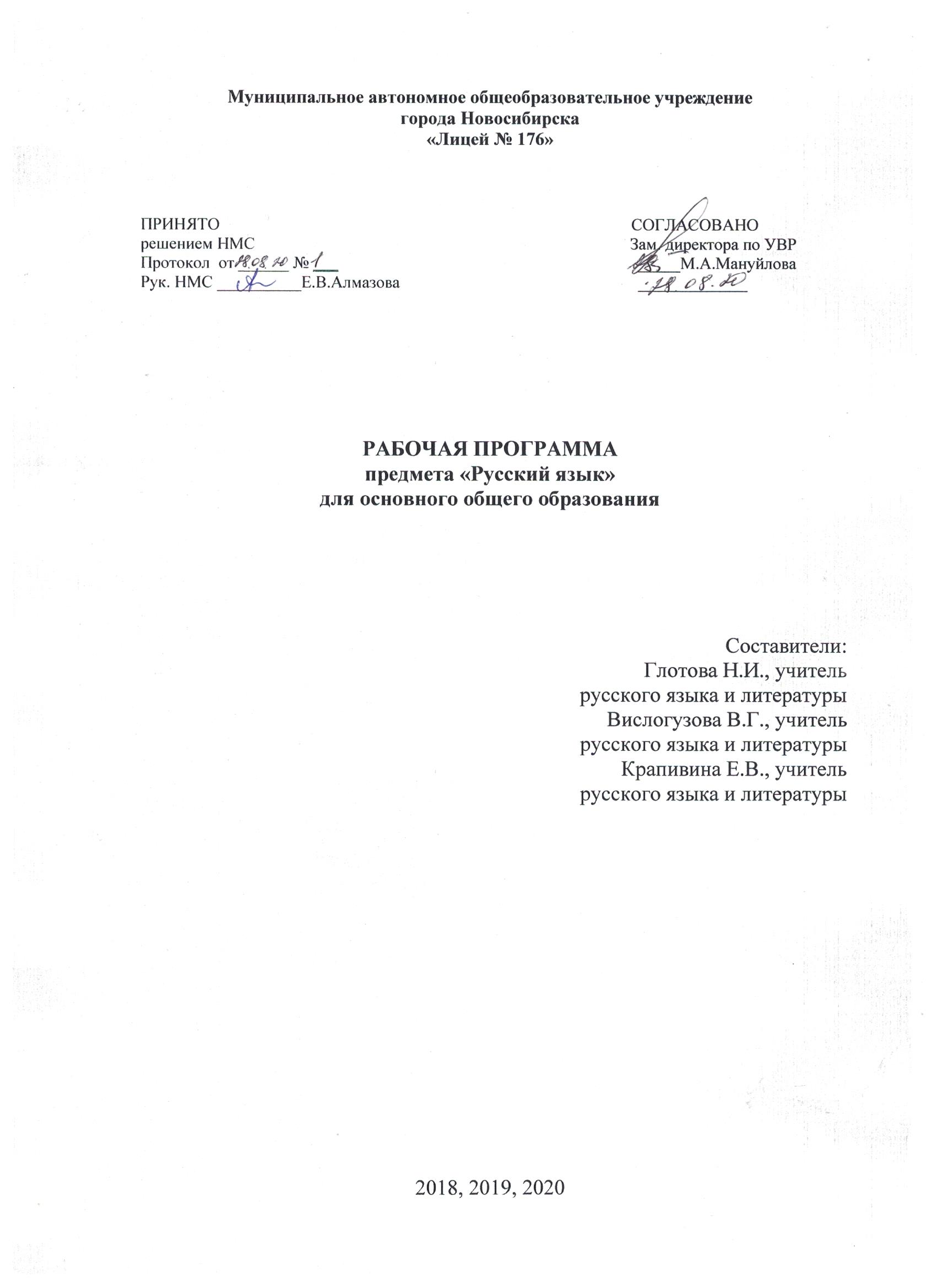 Рабочая программа по русскому языкуна уровень основного общего образованияРабочая программа учебного предмета «Русский язык» обязательной предметной области «Русский язык и литература» являясь составной частью ООП ООО МАОУ «Лицей № 176», составлена  в соответствии с пунктом 18.2.2 ФГОС ООО, Положением о рабочей программе МАОУ «Лицей № 176». ООП ООО МАОУ «Лицей № 176» разработана в соответствии с ФГОС ООО и с учетом Примерной ООП ООО (www.fgosreestr.ru) (на основании пунктов 7 и 10 статьи 12 Федерального Закона от 29.12.2012 273-ФЗ «Об образовании в Российской Федерации»).Рабочая программа является нормативным документом, определяющим содержание изучения учебного предмета, достижение планируемых (личностных, метапредметных и предметных) результатов, основные виды учебной деятельности, которые определены на уровень обучения, и количество часов.Рабочая программа разработана группой учителей: Чекменева О.Ю., Глотова Н.И., Дашенцева В.Г., Вислогузова В.Г., Крапивина Е.В.  на уровень основного общего образования (с 5 по 9 класс), обсуждена и принята на заседании НМС (протокол от № 1), согласована с заместителем директора по учебно-воспитательной работе МАОУ «Лицей № 176». Рабочая программа содержит  4 пунктаПояснительная запискаПланируемые результаты освоения учебного предмета «Русский язык»Содержание учебного предмета «Русский язык».Тематическое планирование с указанием количества часов, отводимых на освоение каждой темы.Пояснительная записка1.1. Основные цели и задачи изучения учебного предмета «Русский язык»Целью реализации основной образовательной программы основного общего образования по предмету "Русский язык" (далее - Программы) является усвоение содержания предмета "Русский язык" и достижение обучающимися результатов изучения в соответствии с требованиями, установленными Федеральным государственным образовательным стандартом основного общего образования.Главными задачами реализации Программы являются:- формирование у учащихся ценностного отношения к языку как хранителю культуры, как государственному языку Российской Федерации, как языку межнационального общения;- усвоение знаний о русском языке как развивающейся системе, их углубление и систематизация; освоение базовых лингвистических понятий и их использование при анализе и оценке языковых фактов;- овладение функциональной грамотностью и принципами нормативного использования языковых средств;- овладение основными видами речевой деятельности, использование возможностей языка как средства коммуникации и средства познания.В процессе изучения предмета "Русский язык" создаются условия:- для развития личности, ее духовно-нравственного и эмоционального совершенствования;- для развития способностей, удовлетворения познавательных интересов, самореализации обучающихся, в том числе лиц, проявивших выдающиеся способности;- для формирования социальных ценностей обучающихся, основ их гражданской идентичности и социально-профессиональных ориентаций;- для включения обучающихся в процессы преобразования социальной среды, формирования у них лидерских качеств, опыта социальной деятельности, реализации социальных проектов и программ;- для знакомства обучающихся с методами научного познания;- для формирования у обучающихся опыта самостоятельной образовательной, общественной, проектно-исследовательской и художественной деятельности;- для овладения обучающимися ключевыми компетенциями, составляющими основу дальнейшего успешного образования и ориентации в мире профессий.     1.2. Место учебного предмета"Русский язык" в учебном плане Общее количество учебных часов по учебному предмету -   735, в том числе:5 класс – 175 час., в т.ч. 44 ч. – уроки развития речи; 6 класс – 210 час., в т.ч. 56 ч. – уроки развития речи; 7 класс – 140 час., в т.ч. 28 ч. – уроки развития речи; 8 класс – 105 час., в т.ч. 26 ч. – уроки развития речи; 9 класс – 102 час., в т.ч. 18 ч. – уроки развития речи.2. Планируемые результаты изучения учебного предмета "Русский язык"2.1. Требования к предметным результатам освоения основной образовательной программы по русскому языкуПредметные результаты освоения основной образовательной программы основного общего образования с учетом общих требований Стандарта и специфики изучаемых предметов, входящих в состав предметных областей, должны обеспечивать успешное обучение на следующем уровне общего образования.Изучение учебного предмета "Русский язык"   - языка как знаковой системы, лежащей в основе человеческого общения, формирования российской гражданской, этнической и социальной идентичности, позволяющей понимать, быть понятым, выражать внутренний мир человека, в том числе при помощи альтернативных средств коммуникации, должно обеспечить:включение в культурно-языковое поле русской и общечеловеческой культуры, воспитание ценностного отношения к русскому языку как носителю культуры, как государственному языку Российской Федерации, языку межнационального общения народов России;осознание тесной связи между языковым, литературным, интеллектуальным, духовно-нравственным развитием личности и ее социальным ростом;приобщение к российскому литературному наследию и через него - к сокровищам отечественной и мировой культуры; формирование причастности к национальным свершениям, традициям и осознание исторической преемственности поколений;обогащение активного и потенциального словарного запаса, развитие культуры владения русским литературным языком во всей полноте его функциональных возможностей в соответствии с нормами устной и письменной речи, правилами русского речевого этикета;получение знаний о русском языке как системе и как развивающемся явлении, о его уровнях и единицах, о закономерностях его функционирования, освоение базовых понятий лингвистики, формирование аналитических умений в отношении языковых единиц и текстов разных функционально-смысловых типов и жанров.Предметные результаты изучения учебного предмета "Русский язык"  должны отражать:1) совершенствование различных видов устной и письменной речевой деятельности (говорения и аудирования, чтения и письма, общения при помощи современных средств устной и письменной коммуникации):создание устных монологических высказываний разной коммуникативной направленности в зависимости от целей, сферы и ситуации общения с соблюдением норм современного русского литературного языка и речевого этикета; умение различать монологическую, диалогическую и полилогическую речь, участие в диалоге и полилоге;развитие навыков чтения на русском языке (изучающего, ознакомительного, просмотрового) и содержательной переработки прочитанного материала, в том числе умение выделять главную мысль текста, ключевые понятия, оценивать средства аргументации и выразительности;овладение различными видами аудирования (с полным пониманием, с пониманием основного содержания, с выборочным извлечением информации);понимание, интерпретация и комментирование текстов различных функционально-смысловых типов речи (повествование, описание, рассуждение) и функциональных разновидностей языка, осуществление информационной переработки текста, передача его смысла в устной и письменной форме, а также умение характеризовать его с точки зрения единства темы, смысловой цельности, последовательности изложения;умение оценивать письменные и устные речевые высказывания с точки зрения их эффективности, понимать основные причины коммуникативных неудач и уметь объяснять их; оценивать собственную и чужую речь с точки зрения точного, уместного и выразительного словоупотребления;выявление основных особенностей устной и письменной речи, разговорной и книжной речи;умение создавать различные текстовые высказывания в соответствии с поставленной целью и сферой общения (аргументированный ответ на вопрос, изложение, сочинение, аннотация, план (включая тезисный план), заявление, информационный запрос и др.);2) понимание определяющей роли языка в развитии интеллектуальных и творческих способностей личности в процессе образования и самообразования:осознанное использование речевых средств для планирования и регуляции собственной речи; для выражения своих чувств, мыслей и коммуникативных потребностей;соблюдение основных языковых норм в устной и письменной речи;стремление расширить свою речевую практику, развивать культуру использования русского литературного языка, оценивать свои языковые умения и планировать их совершенствование и развитие;3) использование коммуникативно-эстетических возможностей русского языка:распознавание и характеристика основных видов выразительных средств фонетики, лексики и синтаксиса (звукопись; эпитет, метафора, развёрнутая и скрытая метафоры, гипербола, олицетворение, сравнение; сравнительный оборот; фразеологизм, синонимы, антонимы, омонимы) в речи;уместное использование фразеологических оборотов в речи;корректное и оправданное употребление междометий для выражения эмоций, этикетных формул;использование в речи синонимичных имен прилагательных в роли эпитетов;4) расширение и систематизация научных знаний о языке, его единицах и категориях; осознание взаимосвязи его уровней и единиц; освоение базовых понятий лингвистики:идентификация самостоятельных (знаменательных) служебных частей речи и их форм по значению и основным грамматическим признакам;распознавание существительных, прилагательных, местоимений, числительных, наречий разных разрядов и их морфологических признаков, умение различать слова категории состояния и наречия;распознавание глаголов, причастий, деепричастий и их морфологических признаков;распознавание предлогов, частиц и союзов разных разрядов, определение смысловых оттенков частиц;распознавание междометий разных разрядов, определение грамматических особенностей междометий;5) формирование навыков проведения различных видов анализа слова, синтаксического анализа словосочетания и предложения, а также многоаспектного анализа текста:проведение фонетического, морфемного и словообразовательного (как взаимосвязанных этапов анализа структуры слова), лексического, морфологического анализа слова, анализа словообразовательных пар и словообразовательных цепочек слов;проведение синтаксического анализа предложения, определение синтаксической роли самостоятельных частей речи в предложении;анализ текста и распознавание основных признаков текста, умение выделять тему, основную мысль, ключевые слова, микротемы, разбивать текст на абзацы, знать композиционные элементы текста;определение звукового состава слова, правильное деление на слоги, характеристика звуков слова;определение лексического значения слова, значений многозначного слова, стилистической окраски слова, сферы употребления, подбор синонимов, антонимов;деление слова на морфемы на основе смыслового, грамматического и словообразовательного анализа слова;умение различать словообразовательные и формообразующие морфемы, способы словообразования;проведение морфологического разбора самостоятельных и служебных частей речи;характеристика общего грамматического значения, морфологических признаков самостоятельных частей речи, определение их синтаксической функции;опознавание основных единиц синтаксиса (словосочетание, предложение, текст);умение выделять словосочетание в составе предложения, определение главного и зависимого слова в словосочетании, определение его вида;определение вида предложения по цели высказывания и эмоциональной окраске;определение грамматической основы предложения;распознавание распространённых и нераспространённых предложений, предложений осложнённой и неосложнённой структуры, полных и неполных;распознавание второстепенных членов предложения, однородных членов предложения, обособленных членов предложения; обращений; вводных и вставных конструкций;опознавание сложного предложения, типов сложного предложения, сложных предложений с различными видами связи, выделение средств синтаксической связи между частями сложного предложения;определение функционально-смысловых типов речи, принадлежности текста к одному из них и к функциональной разновидности языка, а также создание текстов различного типа речи и соблюдения норм их построения;определение видов связи, смысловых, лексических и грамматических средств связи предложений в тексте, а также уместность и целесообразность их использования;6) обогащение активного и потенциального словарного запаса, расширение объема используемых в речи грамматических языковых средств для свободного выражения мыслей и чувств в соответствии с ситуацией и стилем общения:умение использовать словари (в том числе - мультимедийные) при решении задач построения устного и письменного речевого высказывания, осуществлять эффективный и оперативный поиск на основе знаний о назначении различных видов словарей, их строения и способах конструирования информационных запросов;пользование толковыми словарями для извлечения необходимой информации, прежде всего - для определения лексического значения (прямого и переносного) слова, принадлежности к его группе однозначных или многозначных слов, определения прямого и переносного значения, особенностей употребления;пользование орфоэпическими, орфографическими словарями для определения нормативного написания и произношения слова;использование фразеологических словарей для определения значения и особенностей употребления фразеологизмов;использование морфемных, словообразовательных, этимологических словарей для морфемного и словообразовательного анализа слов;использование словарей для подбора к словам синонимов, антонимов;7) овладение основными нормами литературного языка (орфоэпическими, лексическими, грамматическими, орфографическими, пунктуационными, стилистическими), нормами речевого этикета; приобретение опыта использования языковых норм в речевой практике при создании устных и письменных высказываний; стремление к речевому самосовершенствованию, овладение основными стилистическими ресурсами лексики и фразеологии языка:поиск орфограммы и применение правил написания слов с орфограммами;освоение правил правописания служебных частей речи и умения применять их на письме;применение правильного переноса слов;применение правил постановки знаков препинания в конце предложения, в простом и в сложном предложениях, при прямой речи, цитировании, диалоге;соблюдение основных орфоэпических правил современного русского литературного языка, определение места ударения в слове в соответствии с акцентологическими нормами;выявление смыслового, стилистического различия синонимов, употребления их в речи с учётом значения, смыслового различия, стилистической окраски;нормативное изменение форм существительных, прилагательных, местоимений, числительных, глаголов;соблюдение грамматических норм, в том числе при согласовании и управлении, при употреблении несклоняемых имен существительных и аббревиатур, при употреблении предложений с деепричастным оборотом, употреблении местоимений для связи предложений и частей текста, конструировании предложений с союзами, соблюдение видовременной соотнесённости глаголов-сказуемых в связном тексте;8) для слепых, слабовидящих обучающихся: формирование навыков письма на брайлевской печатной машинке;9) для глухих, слабослышащих, позднооглохших обучающихся формирование и развитие основных видов речевой деятельности обучающихся - слухозрительного восприятия (с использованием слуховых аппаратов и (или) кохлеарных имплантов), говорения, чтения, письма;10) для обучающихся с расстройствами аутистического спектра:овладение основными стилистическими ресурсами лексики и фразеологии языка, основными нормами литературного языка, нормами речевого этикета;приобретение опыта использования языковых норм в речевой и альтернативной коммуникативной практике при создании устных, письменных, альтернативных высказываний;стремление к возможности выразить собственные мысли и чувства, обозначить собственную позицию;видение традиций и новаторства в произведениях;восприятие художественной действительности как выражение мыслей автора о мире и человеке.2.2. Планируемые результатыРечь и речевое общениеВыпускник научится:• использовать различные виды монолога (повествование, описание, рассуждение; сочетание разных видов монолога) в различных ситуациях общения;• использовать различные виды диалога в ситуациях формального и неформального, межличностного и межкультурного общения;• соблюдать нормы речевого поведения в типичных ситуациях общения;• оценивать образцы устной монологической и диалогической речи с точки зрения соответствия ситуации речевого общения, достижения коммуникативных целей речевого взаимодействия, уместности использованных языковых средств;• предупреждать коммуникативные неудачи в процессе речевого общения.Выпускник получит возможность научиться:• выступать перед аудиторией с небольшим докладом; публично представлять проект, реферат; публично защищать свою позицию;• участвовать в коллективном обсуждении проблем, аргументировать собственную позицию, доказывать её, убеждать;• понимать основные причины коммуникативных неудач и объяснять их.Речевая деятельностьАудированиеВыпускник научится:• различным видам аудирования (с полным пониманием аудиотекста, с пониманием основного содержания, с выборочным извлечением информации); передавать содержание аудиотекста в соответствии с заданной коммуникативной задачей в устной форме;• понимать и формулировать в устной форме тему, коммуникативную задачу, основную мысль, логику изложения учебно-научного, публицистического, официально-делового, художественного аудиотекстов, распознавать в них основную и дополнительную информацию, комментировать её в устной форме;• передавать содержание учебно-научного, публицистического, официально-делового, художественного аудиотекстов в форме плана, тезисов, ученического изложения (подробного, выборочного, сжатого).Выпускник получит возможность научиться:• понимать явную и скрытую (подтекстовую) информацию публицистического текста (в том числе в СМИ), анализировать и комментировать её в устной форме.ЧтениеВыпускник научится:• понимать содержание прочитанных учебно-научных, публицистических (информационных и аналитических, художественно-публицистического жанров), художественных текстов и воспроизводить их в устной форме в соответствии с ситуацией общения, а также в форме ученического изложения (подробного, выборочного, сжатого), в форме плана, тезисов (в устной и письменной форме);• использовать практические умения ознакомительного, изучающего, просмотрового способов (видов) чтения в соответствии с поставленной коммуникативной задачей;• передавать схематически представленную информацию в виде связного текста;• использовать приёмы работы с учебной книгой, справочниками и другими информационными источниками, включая СМИ и ресурсы Интернета;• отбирать и систематизировать материал на определённую тему, анализировать отобранную информацию и интерпретировать её в соответствии с поставленной коммуникативной задачей.Выпускник получит возможность научиться:• понимать, анализировать, оценивать явную и скрытую (подтекстовую) информацию в прочитанных текстах разной функционально-стилевой и жанровой принадлежности;• извлекать информацию по заданной проблеме (включая противоположные точки зрения на её решение) из различных источников (учебно-научных текстов, текстов СМИ, в том числе представленных в электронном виде на различных информационных носителях, официально-деловых текстов), высказывать собственную точку зрения на решение проблемы.ГоворениеВыпускник научится:• создавать устные монологические и диалогические высказывания (в том числе оценочного характера) на актуальные социально-культурные, нравственно-этические, бытовые, учебные темы (в том числе лингвистические, а также темы, связанные с содержанием других изучаемых учебных предметов) разной коммуникативной направленности в соответствии с целями и ситуацией общения (сообщение, небольшой доклад в ситуации учебно-научного общения, бытовой рассказ о событии, история, участие в беседе, споре);• обсуждать и чётко формулировать цели, план совместной групповой учебной деятельности, распределение частей работы;• извлекать из различных источников, систематизировать и анализировать материал на определённую тему и передавать его в устной форме с учётом заданных условий общения;• соблюдать в практике устного речевого общения основные орфоэпические, лексические, грамматические нормы современного русского литературного языка; стилистически корректно использовать лексику и фразеологию, правила речевого этикета.Выпускник получит возможность научиться:• создавать устные монологические и диалогические высказывания различных типов и жанров в учебно-научной (на материале изучаемых учебных дисциплин), социально-культурной и деловой сферах общения;• выступать перед аудиторией с докладом; публично защищать проект, реферат;• участвовать в дискуссии на учебно-научные темы, соблюдая нормы учебно-научного общения;• анализировать и оценивать речевые высказывания с точки зрения их успешности в достижении прогнозируемого результата.Письмо Выпускник научится:• создавать письменные монологические высказывания разной коммуникативной направленности с учётом целей и ситуации общения (ученическое сочинение на социально-культурные, нравственно-этические, бытовые и учебные темы, рассказ о событии, тезисы, неофициальное письмо, отзыв, расписка, доверенность, заявление);• излагать содержание прослушанного или прочитанного текста (подробно, сжато, выборочно) в форме ученического изложения, а также тезисов, плана;• соблюдать в практике письма основные лексические, грамматические, орфографические и пунктуационные нормы современного русского литературного языка; стилистически корректно использовать лексику и фразеологию.Выпускник получит возможность научиться:• писать рецензии, рефераты;• составлять аннотации, тезисы выступления, конспекты;• писать резюме, деловые письма, объявления с учётом внеязыковых требований, предъявляемых к ним, и в соответствии со спецификой употребления языковых средств.ТекстВыпускник научится:• анализировать и характеризовать тексты различных типов речи, стилей, жанров с точки зрения смыслового содержания и структуры, а также требований, предъявляемых к тексту как речевому произведению;• осуществлять информационную переработку текста, передавая его содержание в виде плана (простого, сложного), тезисов, схемы, таблицы и т. п.;• создавать и редактировать собственные тексты различных типов речи, стилей, жанров с учётом требований к построению связного текста.Выпускник получит возможность научиться:• создавать в устной и письменной форме учебно-научные тексты (аннотация, рецензия, реферат, тезисы, конспект, участие в беседе, дискуссии), официально-деловые тексты (резюме, деловое письмо, объявление) с учётом внеязыковых требований, предъявляемых к ним, и в соответствии со спецификой употребления в них языковых средств.Функциональные разновидности языкаВыпускник научится:• владеть практическими умениями различать тексты разговорного характера, научные, публицистические, официально-деловые, тексты художественной литературы (экстралингвистические особенности, лингвистические особенности на уровне употребления лексических средств, типичных синтаксических конструкций);• различать и анализировать тексты разных жанров научного (учебно-научного), публицистического, официально-делового стилей, разговорной речи (отзыв, сообщение, доклад как жанры научного стиля; выступление, статья, интервью, очерк как жанры публицистического стиля; расписка, доверенность, заявление как жанры официально-делового стиля; рассказ, беседа, спор как жанры разговорной речи);• создавать устные и письменные высказывания разных стилей, жанров и типов речи (отзыв, сообщение, доклад как жанры научного стиля; выступление, интервью, репортаж как жанры публицистического стиля; расписка, доверенность, заявление как жанры официально-делового стиля; рассказ, беседа, спор как жанры разговорной речи; тексты повествовательного характера, рассуждение, описание; тексты, сочетающие разные функционально-смысловые типы речи);• оценивать чужие и собственные речевые высказывания разной функциональной направленности с точки зрения соответствия их коммуникативным требованиям и языковой правильности;• исправлять речевые недостатки, редактировать текст;• выступать перед аудиторией сверстников с небольшими информационными сообщениями, сообщением и небольшим докладом на учебно-научную тему.Выпускник получит возможность научиться:• различать и анализировать тексты разговорного характера, научные, публицистические, официально-деловые, тексты художественной литературы с точки зрения специфики использования в них лексических, морфологических, синтаксических средств;• создавать тексты различных функциональных стилей и жанров (аннотация, рецензия, реферат, тезисы, конспект как жанры учебно-научного стиля), участвовать в дискуссиях на учебно-научные темы; составлять резюме, деловое письмо, объявление в официально-деловом стиле; готовить выступление, информационную заметку, сочинение-рассуждение в публицистическом стиле; принимать участие в беседах, разговорах, спорах в бытовой сфере общения, соблюдая нормы речевого поведения; создавать бытовые рассказы, истории, писать дружеские письма с учётом внеязыковых требований, предъявляемых к ним, и в соответствии со спецификой употребления языковых средств;• анализировать образцы публичной речи с точки зрения её композиции, аргументации, языкового оформления, достижения поставленных коммуникативных задач;• выступать перед аудиторией сверстников с небольшой протокольно-этикетной, развлекательной, убеждающей речью.Общие сведения о языкеВыпускник научится:• характеризовать основные социальные функции русского языка в России и мире, место русского языка среди славянских языков, роль старославянского (церковнославянского) языка в развитии русского языка;• определять различия между литературным языком и диалектами, просторечием, профессиональными разновидностями языка, жаргоном и характеризовать эти различия;• оценивать использование основных изобразительных средств языка.Выпускник получит возможность научиться:• характеризовать вклад выдающихся лингвистов в развитие русистики.Фонетика и орфоэпия. ГрафикаВыпускник научится:• проводить фонетический анализ слова;• соблюдать основные орфоэпические правила современного русского литературного языка;• извлекать необходимую информацию из орфоэпических словарей и справочников; использовать её в различных видах деятельности.Выпускник получит возможность научиться:• опознавать основные выразительные средства фонетики (звукопись);• выразительно читать прозаические и поэтические тексты;• извлекать необходимую информацию из мультимедийных орфоэпических словарей и справочников; использовать её в различных видах деятельности.Морфемика и словообразованиеВыпускник научится:• делить слова на морфемы на основе смыслового, грамматического и словообразовательного анализа слова;• различать изученные способы словообразования;• анализировать и самостоятельно составлять словообразовательные пары и словообразовательные цепочки слов;• применять знания и умения по морфемике и словообразованию в практике правописания, а также при проведении грамматического и лексического анализа слов.Выпускник получит возможность научиться:• характеризовать словообразовательные цепочки и словообразовательные гнёзда, устанавливая смысловую и структурную связь однокоренных слов;• опознавать основные выразительные средства словообразования в художественной речи и оценивать их;• извлекать необходимую информацию из морфемных, словообразовательных и этимологических словарей и справочников, в том числе мультимедийных;• использовать этимологическую справку для объяснения правописания и лексического значения слова.Лексикология и фразеологияВыпускник научится:• проводить лексический анализ слова, характеризуя лексическое значение, принадлежность слова к группе однозначных или многозначных слов, указывая прямое и переносное значение слова, принадлежность слова к активной или пассивной лексике, а также указывая сферу употребления и стилистическую окраску слова;• группировать слова по тематическим группам;• подбирать к словам синонимы, антонимы;• опознавать фразеологические обороты;• соблюдать лексические нормы в устных и письменных высказываниях;• использовать лексическую синонимию как средство исправления неоправданного повтора в речи и как средство связи предложений в тексте;• опознавать основные виды тропов, построенных на переносном значении слова (метафора, эпитет, олицетворение);• пользоваться различными видами лексических словарей (толковым словарём, словарём синонимов, антонимов, фразеологическим словарём и др.) и использовать полученную информацию в различных видах деятельности.Выпускник получит возможность научиться:• объяснять общие принципы классификации словарного состава русского языка;• аргументировать различие лексического и грамматического значений слова;• опознавать омонимы разных видов;• оценивать собственную и чужую речь с точки зрения точного, уместного и выразительного словоупотребления;• опознавать основные выразительные средства лексики и фразеологии в публицистической и художественной речи и оценивать их; объяснять особенности употребления лексических средств в текстах научного и официально-делового стилей речи;• извлекать необходимую информацию из лексических словарей разного типа (толкового словаря, словарей синонимов, антонимов, устаревших слов, иностранных слов, фразеологического словаря и др.) и справочников, в том числе мультимедийных; использовать эту информацию в различных видах деятельности.МорфологияВыпускник научится:• опознавать самостоятельные (знаменательные) части речи и их формы, служебные части речи;• анализировать слово с точки зрения его принадлежности к той или иной части речи;• употреблять формы слов различных частей речи в соответствии с нормами современного русского литературного языка;• применять морфологические знания и умения в практике правописания, в различных видах анализа;• распознавать явления грамматической омонимии, существенные для решения орфографических и пунктуационных задач.Выпускник получит возможность научиться:• анализировать синонимические средства морфологии;• различать грамматические омонимы;• опознавать основные выразительные средства морфологии в публицистической и художественной речи и оценивать их; объяснять особенности употребления морфологических средств в текстах научного и официально-делового стилей речи;• извлекать необходимую информацию из словарей грамматических трудностей, в том числе мультимедийных; использовать эту информацию в различных видах деятельности.СинтаксисВыпускник научится:• опознавать основные единицы синтаксиса (словосочетание, предложение) и их виды;• анализировать различные виды словосочетаний и предложений с точки зрения структурной и смысловой организации, функциональной предназначенности;• употреблять синтаксические единицы в соответствии с нормами современного русского литературного языка;• использовать разнообразные синонимические синтаксические конструкции в собственной речевой практике;• применять синтаксические знания и умения в практике правописания, в различных видах анализа.Выпускник получит возможность научиться:• анализировать синонимические средства синтаксиса;• опознавать основные выразительные средства синтаксиса в публицистической и художественной речи и оценивать их; объяснять особенности употребления синтаксических конструкций в текстах научного и официально-делового стилей речи;• анализировать особенности употребления синтаксических конструкций с точки зрения их функционально-стилистических качеств, требований выразительности речи.Правописание: орфография и пунктуацияВыпускник научится:• соблюдать орфографические и пунктуационные нормы в процессе письма (в объёме содержания курса);• объяснять выбор написания в устной форме (рассуждение) и письменной форме (с помощью графических символов);• обнаруживать и исправлять орфографические и пунктуационные ошибки;• извлекать необходимую информацию из орфографических словарей и справочников; использовать её в процессе письма.Выпускник получит возможность научиться:• демонстрировать роль орфографии и пунктуации в передаче смысловой стороны речи;• извлекать необходимую информацию из мультимедийных орфографических словарей и справочников по правописанию; использовать эту информацию в процессе письма.Язык и культураВыпускник научится:• выявлять единицы языка с национально-культурным компонентом значения в произведениях устного народного творчества, в художественной литературе и исторических текстах;• приводить примеры, которые доказывают, что изучение языка позволяет лучше узнать историю и культуру страны;• уместно использовать правила русского речевого этикета в учебной деятельности и повседневной жизни.Выпускник получит возможность научиться:• характеризовать на отдельных примерах взаимосвязь языка, культуры и истории народа — носителя языка;• анализировать и сравнивать русский речевой этикет с речевым этикетом отдельных народов России и мира.2.3. Личностные, метапредметные, предметные результаты освоения учебного предмета5 класс6 класс7 класс8 класс9 класс3. Содержание  учебного предмета «Русский язык»5 класс – 175 часовЯзык и общение – 3 ч., в т.ч. 1 ч. РРРоль языка в жизни общества. Язык и человек. Общение устное и письменное. Красота, выразительность и эстетические возможности русской речи. Стили речи.Слово в языке и речи (повторение и углубление курса начальной школы) – 27 ч., в т.ч. 6 ч. РР    Части слова. Орфограмма. Место орфограммы в словах. Правописание проверяемых и непроверяемых гласных и согласных в корне слова.  Правописание букв и, а, у после шипящих. Разделительные Ь и Ъ. Слог и слогоделение. Правила переноса.     Самостоятельные и служебные части речи. Имя существительное: три склонения, род, падеж, число. Правописание гласных в падежных окончаниях существительных. Буква Ь на конце существительных после шипящих.     Имя прилагательное: род, падеж, число. Правописание гласных в падежных окончаниях прилагательных.      Местоимения 1, 2 и 3-го лица.     Глагол: лицо, время, число, род (в прошедшем времени); правописание гласных в личных окончаниях наиболее употребительных глаголов 1 и 2 спряжения; буква Ь во 2-ом лице единственного числа глаголов. Правописание –тся и –ться; раздельное написание не с глаголами.     Наречие (ознакомление).     Предлоги и союзы. Раздельное написание предлогов со словами.     Развитие речи. Текст. Тема текста. Основная мысль текста. Простой план текста.  Стили: разговорный и книжный. Слово как носитель стилистических значений. Слова нейтральные и стилистически окрашенные. Научный стиль (задачи речи, сфера употребления, характерные языковые средства). Учебно-научный текст. Изучающее и ознакомительное чтение.Синтаксис. Пунктуация. Культура речи – 28 ч., в т.ч. 4 ч. РР     Основные синтаксические понятия (единицы): словосочетание, предложение, текст. Номинативная функция слова и словосочетания, коммуникативная функция предложения.      Словосочетание. Главное и зависимое слово в словосочетании.  Сочинительная связь между словами. Подчинительная связь между словами.     Предложение. Простое предложение; виды простых предложений по цели высказывания: повествовательные, вопросительные, побудительные. Интонация, смысловая роль интонации. Восклицательные и невосклицательные предложения. Знаки препинания: знаки завершения (в конце предложения), выделения, разделения (повторение).    Слово как член предложения.  Грамматическая основа предложения. Односоставные и двусоставные предложения (ознакомление).      Главные члены предложения, второстепенные члены предложения: дополнение, определение, обстоятельство.      Нераспространённые и распространённые предложения (с двумя главными членами).      Понятие смыслового отрезка, требующего пунктуационного оформления.     Предложения с однородными членами, не связанными союзами, а также связанными союзами а, но и одиночным союзом и; запятая между однородными членами без союзов и с союзами а, но, и. Интонация перечисления. Обобщающие слова при однородных членах. Двоеточие после обобщающего слова.     Синтаксический разбор словосочетания и предложения.     Обращение как смысловой отрезок предложения.  Интонация при обращениях. Знаки препинания в предложениях с обращениями.     Вводные слова как смысловой отрезок предложения, их функция (ознакомление). Основные группы вводных слов (ознакомление). Интонация при вводных словах. Знаки препинания в предложениях с вводными словами.     Сложное предложение. Наличие двух и более грамматических основ как признак сложного предложения. Интонация как средство связи частей сложного предложения, смысловая функция интонации. Средства связи частей сложного предложения. Сложносочинённое, сложноподчинённое, бессоюзное предложения (ознакомление). Сложные предложения с союзами (с двумя главными членами в каждом простом предложении). Запятая между простыми предложениями в сложном перед союзами и, а, но, чтобы, потому что, когда, который, что, если.      Прямая речь после слов автора и перед ними; знаки препинания при прямой речи.     Диалог. Тире в начале реплик диалога.     Развитие речи. Речь устная и письменная; диалогическая и монологическая. Оформление диалога на письме. Этикетные диалоги. Письмо как одна из разновидностей текста.Фонетика. Орфоэпия. Графика. Орфография. Культура речи – 18 ч., в т.ч. 5 ч. РР     Фонетика как раздел науки о языке. Звук как единица языка. Звуки речи; гласные и согласные звуки. Ударение в слове. Гласные ударные и безударные. Твёрдые и мягкие согласные. Твёрдые и мягкие согласные, не имеющие парных звуков. Звонкие и глухие согласные. Сонорные согласные. Шипящие и ц. Сильные и слабые позиции звуков.      Фонетический разбор слова. Орфоэпические словари. Вклад В.К. Тредиаковского в развитие отечественной фонетики и орфоэпии (ознакомление). Основные выразительные средства фонетики.     Графика как раздел науки о языке. Обозначение звуков речи на письме; алфавит.  Рукописные и печатные буквы; прописные и строчные. Каллиграфия.     Звуковое обозначение букв е, ё, ю, я. Обозначение мягкости согласных. Мягкий знак для обозначения мягкости согласных. Опознавательные признаки орфограмм. Орфографический разбор. Орфографические словари.     Развитие речи. Типы текстов. Повествование.  Подробное изложение текста-повествования. Описание (предмета). Отбор языковых средств в зависимости от темы, цели, адресата высказывания. Подробное изложение текста-описания. Сочинение – описание пейзажа по личным наблюдениям. Сочинение-описание пейзажа по картине.Лексикология. Культура речи – 18 ч., в т.ч. 4 ч. РР     Лексикология как раздел науки о языке. Лексика как словарный состав, совокупность слов данного языка.  Слово как единица языка, его отличие от других единиц языка. Роль слова в формировании и выражении мыслей, чувств, эмоций.     Слово и его лексическое значение. Основные способы толкования лексического значения слова: объяснение в толковом словаре, путём подбора синонимов, антонимов, через значение морфем, составляющих слово. Многозначные и однозначные слова. Прямое и переносное значение слов. Омонимы. Синонимы. Словарь синонимов. Синонимы стилистически нейтральные и стилистически окрашенные (наблюдение). Антонимы. Словарь антонимов.     Толковые словари. В.И. Даль и его вклад в развитие лексикологии и лексикографии (ознакомление).      Развитие речи. Создание текста на основе исходного (подробное изложение), членение его на части. Описание изображённого на картине с использованием необходимых языковых средств.Морфемика.  Орфография. Культура речи – 23 ч., в т.ч. 3 ч. РР          Морфемика как раздел науки о языке. Морфема – значимая часть слова (минимальная значимая единица языка). Отличие морфемы от других языковых единиц. Изменение и образование слов. Основа и окончание в самостоятельных словах. Нулевое окончание. Роль окончания в словах. Производная и непроизводная основа. Производящая основа. Корень слова как основной носитель лексического значения слова.  Значения приставок и суффиксов как составляющих компонентов лексического значения слова. Чередование звуков. Беглые гласные. Варианты морфем. Морфемный разбор слов. Морфемные словари.       Орфография как раздел науки о языке. Орфографическое правило. Правописание безударных гласных в корне, проверяемых и не проверяемых ударением. Правописание чередующихся гласных а и о  в корнях –лаг-/-лож-, -раст-(-ращ-)/-рост-. Буквы Ё и О после шипящих в корне. Буквы Ы и И после Ц     Правописание гласных и согласных в приставках; буквы З и С на конце приставок.       Развитие речи. Рассуждение в повествовании. Рассуждение, его структура и разновидности.Морфология. Орфография. Культура речи – 49 ч., в т.ч. 11 ч. РР     Имя существительное. Имя существительное как часть речи. Синтаксическая роль имени существительного в предложении.      Существительные одушевлённые и неодушевлённые (повторение). Существительные собственные и нарицательные. Большая буква в географических названиях, в названиях улиц и площадей, в названиях исторических событий. Большая буква в названиях книг, газет, журналов, картин и кинофильмов, спектаклей и музыкальных произведений; выделение этих названий кавычками.      Род существительных. Три склонения имён существительных: изменение существительных по падежам и числам. Существительные, имеющие форму  только единственного или только множественного числа.      Морфологический разбор слов. Буквы О и Е после шипящих и Ц в окончаниях существительных.      Склонение существительных на –ий, -ия, -ие. Правописание гласных в падежных окончаниях существительных.     Развитие речи. Доказательства и объяснения в рассуждении.     Имя прилагательное как часть речи. Синтаксическая роль имени прилагательного в предложении. Полные и краткие прилагательные. Правописание гласных в падежных окончаниях прилагательных с основой на шипящую. Неупотребление буквы Ь на конце кратких прилагательных с основой на шипящую. Изменение полных прилагательных по родам, падежам и числам, а кратких – по родам и числам.     Развитие речи. Описание животного. Структура текста данного жанра. Стилистические разновидности этого жанра.     Глагол как часть речи. Синтаксическая роль глагола в предложении. Неопределённая форма глагола (инфинитив на –ть (-ться), -ти (-тись), -чь(-чься). Правописание –ться и –чь(-чься) в неопределённой форме (повторение). Совершенный и несовершенный вид глагола; 1 и 2 спряжение. Правописание гласных в безударных личных окончаниях глаголов. Правописание чередующихся гласных Е и И в корнях глаголов –бер-/-бир-, -дер-/-дир-, -мер-/-мир-, -пер-/-пир-, -тер-/-тир-, -стел-/-стил-. Правописание НЕ с глаголами.     Развитие речи. Понятие о рассказе, об особенностях его структуры и стиля. Невыдуманный рассказ о себе. Сюжетный рассказ по картинкам.Повторение и систематизация изученного в 5 классе – 7 ч.     Разделы науки о языке. Орфограммы в приставках и в корнях слов. Орфограммы в окончаниях слов. Употребление Ъ и Ь. Знаки препинания в простом и сложном предложениях и в предложениях с прямой речью.6 класс -  210 часовЯзык и общение – 3 ч., в т.ч.1 ч. – РР     Русский язык – один из развитых языков мира. Язык, речь, общение. Ситуация общения.РР. Определение схемы ситуации общения.Повторение изученного в 5 классе – 10 ч., в т.ч. 2 ч. РР     Фонетика. Орфоэпия. Морфемы в слове. Орфограммы в приставках и корнях слов. Части речи. Орфограммы в окончаниях слов. Словосочетания. Простое предложение. Знаки препинания. Сложное предложение. Запятая в сложном предложении. Синтаксический разбор предложений. Прямая речь Диалог.РР. Типы речи. Стили речи. Основная мысль текста. Составление диалога.Текст – 6 ч., в т.ч. 6 ч. РР     Текст, его особенности. Тема и основная мысль текста. Заглавие текста. Начальные и конечные предложения текста. Ключевые слова. Основные признаки текста. Текст и стили речи. Официально-деловой стиль.РР. Речь устная и письменная; диалогическая и монологическая. Основная мысль текста. Лексикология. Культура речи – 12 ч., в т.ч. 2 РР     Слово и его лексическое значение.  Общеупотребительная лексика и лексика ограниченного употребления. Профессионализмы. Диалектизмы. Жаргонизмы. Нейтральные и стилистически окрашенные слова. Книжные слова и разговорные слова. Историческая изменчивость словарного состава русского языка. Образование новых слов и заимствование как основные пути пополнения словарного состава языка.  Исконно русские и заимствованные слова. Основные причины заимствования слов. Основные языки-источники лексических заимствований в русском языке. Оценка речи с точки зрения целесообразности и уместности использования иноязычной лексики. Словари иностранных слов и их использование. Неологизмы. Устаревшие слова. Основные причины появления устаревших слов и неологизмов в процессе развития языка. Два типа устаревших слов: архаизмы и историзмы. Общеязыковые и индивидуально-авторские неологизмы. Словари устаревших слов и неологизмов.     Лексические и стилистические нормы русского языка. Употребление слов в точном соответствии с его лексическим значением. Учёт лексической сочетаемости слов в речи. Учёт стилистических характеристик слов при употреблении их в речи. РР. Написание сжатого изложения. Приёмы сжатия текста. Составление словарной статьи по образцу. Использование синонимов, антонимов, слов в переносном значении, диалектизмов и т.д. как средств выразительности в художественных и публицистических текстах.Фразеология. Культура речи – 5 ч., в т.ч. 1 РР     Фразеология как раздел лексикологии. Фразеологизмы. Различия между свободными сочетаниями слов и фразеологическими оборотами. Нейтральные и стилистически окрашенные фразеологизмы, особенности их употребления в речи. Фразеологическое богатство русского языка. Пословицы и поговорки, крылатые слова и афоризмы: их уместное употребление в речевой практике. Источники фразеологизмов.  Фразеологические словари русского языка и их использование.РР. Конструирование текста с использованием фразеологизмов. Использование фразеологизмов как средства выразительности в художественных и публицистических текстах.Словообразование. Орфография. Культура речи – 34 ч., в т.ч. 12 ч. РР     Морфемика и словообразование как разделы науки о языке. Морфемные и словообразовательные словари. Основные способы образования слов в русском языке: приставочный, суффиксальный, приставочно-суффиксальный, бессуффиксный. Этимология слов. Этимологические словари. Буквы О и А в корнях –кас-/-кос-, –гар-/-гор-, -зар-/-зор-. Буквы Ы и И после приставок. Гласные в приставках пре- и при-. Соединительные гласные О и Е в сложных словах. Сложение как способ словообразования. Виды сложения. Сложносокращённые слова. Переход слов из одной части речи в другую как один из способов образования слов. Морфемный и словообразовательный разбор слова.РР. Анализ стихотворного текста с  точки зрения состава и способа образования слов. Сложный план сочинения. Систематизация материалов к сочинению описание помещения. Составление рассказа по рисунку. Выборочное изложение по произведению художественной литературы. Сочинение по картине.Морфология. Орфография. Культура речи (часть 1)Имя существительное – 25 ч., в т.ч. 6 ч. РР     Имя существительное как часть речи. Разносклоняемые имена существительные. Буква Е в суффиксе –ЕН- существительных на –мы. Несклоняемые имена существительные. Род несклоняемых имён существительных. Имена существительные общего рода. Морфологический разбор имени существительного. Правильное употребление имён существительных в речи. Не с существительными. Буквы Ч и Щ в суффиксе существительных –чик-(-щик-). Гласные О и Е после шипящих в суффиксах существительныхРР. Написание письма. Составление текста-описания. Анализ стихотворного текста: определение основной мысли, темы, ключевых слов.Морфология. Орфография. Культура речи (часть 2)Имя прилагательное – 25 ч., в т.ч. 6 ч. РР    Имя прилагательное как часть речи. Степени сравнения имён прилагательных. Разряды прилагательных по значению. Качественные прилагательные. Относительные прилагательные. Притяжательные прилагательные. Морфологический разбор имени прилагательного. Не с прилагательными. Буквы О и Е после шипящих и Ц в суффиксах прилагательных. Различение на письме суффиксов прилагательных –к-  -  - ск-. Дефисное и слитное написание сложных прилагательных. Особенности употребления прилагательных в разных стилях речи. Правильное употребление имён прилагательных в речи.РР. Описание природы: основная мысль, структура описания, языковые средства, используемые в описании. Составление плана описания природы. Выборочное изложение по произведению художественной литературы.Имя числительное – 20 ч., в т.ч. 4 ч. РР     Имя числительное как часть речи. Вопрос о числительных в системе частей речи. Простые и составные числительные. Мягкий знак на конце и в середине числительных. Порядковые числительные. Разряды количественных числительных. Числительные, обозначающие целые числа. Дробные числительные. Склонение числительных. Морфологический разбор имени числительного. Правильное употребление числительных в речи.Местоимение – 26 ч., в т.ч. 6 ч. РР     Местоимение как часть речи. Вопрос о местоимении в системе частей речи. Личные местоимения. Возвратное местоимение себя. Вопросительные и относительные местоимения. Неопределённые местоимения. Отрицательные местоимения. Притяжательные местоимения. Указательные местоимения. Определительные местоимения. Использование местоимений как средства связи предложений в тексте. Правильное употребление местоимений в речи. Морфологический разбор местоимения.РР. Составление рассказа от первого лица. Анализ текста. Сочинение-рассуждение.Глагол – 32 ч. , в т.ч. 8 ч. РР     Глагол как часть речи. Разноспрягаемые глаголы. Глаголы переходные и непереходные. Наклонение глагола. Изъявительное наклонение. Условное (сослагательное) наклонение. Повелительное наклонение. Употребление наклонений. Безличные глаголы. Морфологический разбор глагола. Правописание гласных в суффиксах глагола. Правильное употребление глаголов в речи.РР. Сочинение-рассказ на основе услышанного. Изложение. Составление текста с глаголами условного наклонения. Рассказ по рисункам. Составление текста-рецепта.Повторение и систематизация изученного в 5 и 6 классах – 12 ч., в т.ч. 2 ч. РР     Разделы науки о языке. Орфография. Пунктуация. Лексика и фразеология. Словообразование. Морфология. Синтаксис.РР. Сочинение-описание (рассуждение).7 класс - 140 часовРусский язык как развивающееся явление – 1 ч.     Русский язык как развивающееся явление. Лексические и фразеологические новации последних лет. Необходимость бережного и сознательного отношения к русскому языку как к национальной ценности.Повторение изученного в 5 – 6 классах – 9 ч., в т.ч. 1 ч. РР     Синтаксис. Синтаксический разбор. Пунктуация. Пунктуационный разбор. Лексика и фразеология. Фонетика и орфография. Фонетический разбор слова. Словообразование и орфография. Морфемный и словообразовательный разбор. Морфология и орфография. Морфологический разбор слова.РР. Коллективное конструирование текста.Тексты и стили – 3 ч., в т.ч. 3 ч. РР     Текст. Стили литературного языка. Публицистический стиль.РР. Текст. Стили речи. Основная мысль текста. Аргументация собственного мнения. Морфология и орфография. Культура речиПричастие – 31 ч., в т.ч. 4 ч. РР     Причастие как часть речи, его грамматические признаки. Склонение причастий и правописание гласных в падежных окончаниях причастий. Причастный оборот. Выделение причастного оборота запятыми. Действительные и страдательные причастия. Краткие и полные страдательные причастия. Действительные причастия настоящего времени. Гласные в суффиксах действительных причастий настоящего времени. Действительные причастия прошедшего времени. Страдательные причастия настоящего времени. Гласные в суффиксах страдательных причастий настоящего времени. Страдательные причастия прошедшего времени. Гласные в суффиксах страдательных причастий прошедшего времени. Гласные перед Н в полных и кратких страдательных причастиях. Одна и две Н в суффиксах страдательных причастий прошедшего времени. Одна буква Н в отглагольных прилагательных. Одна  буква Н в суффиксах кратких страдательных причастий, одна и две буквы Н в суффиксах кратких отглагольных прилагательных. Морфологический разбор причастия. Слитное и раздельное написание НЕ с причастиями. Буквы Е и Ё после шипящих в суффиксах страдательных причастий прошедшего времени. Правильное употребление причастий в речи.РР. Описание внешности человека. Выборочное изложение. Конструирование текста. Текст. Типы речи. Стиль речи. Основная мысль текста. Аргументация собственного мнения. Составление диалогов.Деепричастие – 12 ч., в т.ч. 2 ч. РР     Деепричастие как часть речи, его наречные и глагольные признаки. Деепричастный оборот. Запятые при деепричастном обороте. Раздельное написание НЕ с деепричастиями. Деепричастия несовершенного вида. Деепричастия совершенного вида. Морфологический разбор деепричастия. Правильное употребление деепричастий в речи.РР. Сжатое изложение. Текст. Тип речи. Стиль речи. Основная мысль текста. Составление рассказа по картине. Наречие – 24 ч., в т.ч. 6 ч. РР     Наречие как часть речи. Смысловые группы (разряды) наречий. Степени сравнения наречий, их образование. Морфологический разбор наречий. Слитное и раздельное написание НЕ с наречиями на –о и –е. Буквы Е и И в приставках НЕ и НИ отрицательных наречий. Одна и две Н в наречиях на –О и –Е. буквы О и Е после шипящих на конце наречий. Буквы О и А на конце наречий. Дефис между частями слова в наречиях. Слитное и раздельное написание приставок в наречиях, образованных от существительных и количественных числительных. Мягкий знак после шипящих на конце наречий.     РР. Творческое задание по картине. Сочинение-рассуждение. Сложный план. Устный рассказ по опорным  словам. Заметка в стенгазету. Рассказ от имени героя картины.  Описание действий.Учебно-научная речь - 2 ч., в т.ч. - 1ч. РРУчебно-научная речь. Учебный доклад. Текст учебного доклада.  Текст учебно-научного стиля. РР. Отзыв о прочитанной книге. Слова категории состояния - 2 ч.Слова категория состояния и модальные слова в системе частей речи. Морфологический разбор категории состояния. Служебные части речи – 1 ч.     Общая характеристика служебных частей речи: их отличия от самостоятельных частей речи.Предлог – 10 ч., в т.ч. 2 ч. РР     Предлог как часть речи. Употребление предлогов. Производные и непроизводные предлоги. Простые  и составные предлоги. Морфологический разбор предлога. Слитное и раздельное написание производных предлогов. РР. Текст. Стили речи. Составление диалога. Впечатление от картины.Союз – 14 ч., в т.ч. 2 ч. РР     Союз как часть речи. Простые и составные союзы. Союзы сочинительные и подчинительные. Запятая между простыми предложениями в союзном сложном предложении. Сочинительные союзы. Подчинительные союзы. Морфологический разбор союза. Слитное написание союзов также, тоже, чтобы. Повторение сведений о предлогах и союзах.РР. Составление плана публицистического текста. Публицистический стиль. Текст. Стиль речи. Составление диалога. Впечатление от картины.Частица – 16 ч., в т.ч. 3 ч. РР     Частица как часть речи. Разряды частиц. Формообразующие частицы. Смысловые частицы. Раздельное и дефисное написание частиц. Морфологический разбор частицы. Отрицательные частицы НЕ и НИ. Различение частицы НЕ и приставки НЕ-. Частицы НИ, приставка НИ-, союз ни…ни.РР. Составление рассказа по рисунку. Инструкция. Выступление по картине. Сочинение-рассказ по сюжету. Публицистический стиль. Текст. Стили речи. Составление диалога. Впечатление от картины.Междометие и звукоподражательные слова – 3 ч.     Междометие как особый разряд слов. Основные функции междометий. Разряды междометий. Дефис в междометиях. Знаки препинания при междометиях. Звукоподражательные слова, их функции.Повторение и систематизация изученного в 5 – 7 классах – 12 ч., в т.ч. 1 ч. РР     Разделы науки о русском языке. Текст. Стили речи. Фонетика. Графика. Лексика и фразеология. Морфемика. Словообразование. Морфология. Орфография. Синтаксис. Пунктуация.РР. Текст. Стили речи. 8 класс - 105 часовРусский язык в современном мире – 1 ч.     Язык как основное средство общения в определённом национальном коллективе. Русский язык – национальный язык русского народа. Основные формы существования национального русского языка: русский литературный язык, территориальные диалекты (народные говоры), социальные диалекты (жаргоны) и просторечие. Национальный язык – единство его различных форм (разновидностей).Повторение изученного в 5 – 7 классах – 7 ч., в т.ч. 2 ч. РР     Пунктуация и орфография. Знаки препинания, знаки завершения, разделения, выделения. знаки препинания в сложном предложении. Буквы Н и НН в суффиксах прилагательных, причастий, наречий. Слитное и раздельное написание НЕ с различными частями речи.РР. Выразительное чтение стихотворного текста. Устный рассказ на грамматическую тему. Изложение с грамматическим заданием. Сочинение в форме письма.Синтаксис. Пунктуация. Культура речи – 8 ч., в т.ч. 2 ч. РР     Основные единицы синтаксиса. Текст как единица синтаксиса. Предложение как основная единица синтаксиса и как минимальное речевое высказывание. Основные признаки предложения и его отличия от других языковых единиц.      Словосочетание как единица синтаксиса. Основные признаки словосочетания; смысловая и грамматическая связь главного и зависимого слова в словосочетании. основные виды словосочетаний по морфологическим свойствам главного слова: именные, глагольные, наречные.  Синтаксические типы связи слов в словосочетаниях: согласование, управление, примыкание. Нормы сочетания слов и их нарушения в речи. Выбор падежной формы управляемого слова, предложно-падежной формы управляемого существительного.  Синтаксический разбор словосочетаний.РР. Выразительное чтение стихотворения. Сжатое изложение от 3-го лица. Сочинение-миниатюра.Простое предложение – 3 ч., в т.ч. 1 ч. РР     Грамматическая (предикативная) основа предложения. Порядок слов в предложении. Интонация. РР. Мини-изложение. Составление публицистического описания двух картин с изображением памятника. Сочинение-описание двух картин с изображением одного и того же памятника.Двусоставные предложения – 16 ч., в т.ч. 4 ч. РР     Главные члены предложения. Подлежащее. Способы выражения подлежащего. Сказуемое. Простое глагольное сказуемое. Составное глагольное сказуемое. Составное  именное сказуемое. Тире между подлежащим и сказуемым. Особенности связи подлежащего и сказуемого.     Второстепенные члены предложения. Роль второстепенных членов предложения. Дополнение (прямое и косвенное). Определение (согласованное, несогласованное). Приложение как разновидность определения. Трудные случаи согласования определения с определяемым словом. Знаки препинания при нём.  Обстоятельство. Способы выражения второстепенных членов предложения.  Синтаксический разбор двусоставного предложения. РР. Сочинение по картине. Сочинение-миниатюра на заданную тему. Устная характеристика личности. Основная мысль текста. Составление текста на основе данного. Характеристика трудовой деятельности. Выделение главного в содержании текста. Сочинение по групповому портрету.Односоставные предложения – 11 ч., в т.ч. 3 ч. РР     Главный член односоставного предложения. Основные группы односоставных предложений: назывные предложения, определённо-личные предложения, неопределённо-личные предложения, безличные предложения. Их структурные и смысловые особенности. Вопрос об обобщённо-личных предложениях. Особенности употребления односоставных предложений в устной и письменной речи. Синонимия односоставных и двусоставных предложений. Предложения распространённые и нераспространённые. Предложения полные и неполные. Употребление неполных предложений в устных и письменных текстах.  Синтаксический разбор односоставного предложения. РР. Сочинение на лингвистическую тему. Аргументация в тексте инструкции. Устное выступление по картине. Составление диалога. Устный пересказ текста оь учёном с оценкой его деятельности.Простое осложнённое предложение -35 ч., в т.ч. 10 ч. РРОднородные члены предложения (15 ч., в т.ч. 4 РР)     Понятие об осложнённом предложении.     Понятие об однородных членах. Однородные члены, связанные только перечислительной интонацией, и пунктуация при них. Однородные и неоднородные определения. Однородные члены, связанные сочинительными союзами, и пунктуация при них. Обобщающие слова при однородных членах и знаки препинания при них. Синтаксический разбор предложения с однородными членами. Пунктуационный разбор предложения с однородными членами. Стилистические особенности предложений с однородными членами. Употребление сказуемого при однородных подлежащих. Нормы сочетания однородных членов. РР. Сравнение черновой и окончательной редакций поэмы А.С. Пушкина «Цыганы». Составление текста с однородными членами. Основная мысль текста. Сочинение, основанное на сравнительной характеристике. Сочинение по картине.Обособленные члены предложения – 20 ч., в т.ч. 6 ч. РР     Понятие об обособленности. Обособленные определения. Выделительные знаки препинания при них. Обособленные приложения. Выделительные знаки препинания при них. Обособленные уточняющие, пояснительные, присоединительные члены предложения, их смысловые и интонационные особенности. Выделительные знаки препинания при  них. Обособленные обстоятельства. Выделительные знаки при них. Синтаксический разбор предложения с обособленными членами предложения. Пунктуационный разбор предложения с обособленными членами предложения. Правильное построение предложений с причастными и деепричастными оборотами. РР. Рассуждение на дискуссионную тему. Рассуждение, повествование, описание. Публицистический, художественный текст.Слова, грамматически не связанные с членами предложения  - 18 ч., в т.ч. 2 ч. РРОбращение – 4 ч.     Назначение обращения, способы выражения. Интонация предложений с обращением.  Распространённые обращения. Выделительные знаки препинания при обращении. Употребление обращений в разговорной речи, языке художественной литературы и официально-деловом стиле.Вводные и вставные конструкции – 7 ч., в т.ч. 1 ч. РР     Вводные конструкции. Группы вводных слов и вводных сочетаний слов по значению. Синонимия вводных конструкций.  Выделительные знаки препинания при вводных словах, вводных сочетаниях слов и вводных предложениях. Использование вводных слов как средства связи предложений и смысловых частей текста. Использование вводных конструкций в устных и письменных текстах. Вставные слова, словосочетания и предложения. Междометия в предложении. Синтаксический и пунктуационный разбор предложений со словами, словосочетаниями и предложениями, грамматически не связанными с членами предложения. РР. Устная характеристика личности. Основная мысль текста. Адекватное понимание содержания текста. Устный и письменный текст на основе данного. Характеристика трудовой деятельности. Выделение главного в содержании. Сочинение по групповому портрету. Оценивание речи.Чужая речь – 7 ч., в т.ч. 1 ч. РР     Понятие о чужой  речи, способы её передачи.  Комментирующая часть. Прямая и косвенная речь. Косвенная речь. Прямая речь. Синонимия предложений с прямой и косвенной речью.  Диалог. Рассказ. Цитата. Использование разных способов цитирования в собственных речевых высказываниях.РР.  Анализ смысловых параметров комментирующей части. Официально-деловой стиль текста. Диалог. Сжатое изложение. Интервью. Цитата. Устное выступление. Повторение и систематизация изученного в 8 классе – 6 ч., в т.ч. 2 ч. РР     Синтаксис и морфология. Синтаксис и пунктуация. Синтаксис и культура речи. Синтаксис и орфография.РР. Путевой очерк. Редактирование текста.9 класс - 102 часаВведение – 1 ч.     Русский язык как государственный язык Российской Федерации и средство межнационального общения  народов России и стран Содружества Независимых Государств.Повторение изученного в 5 – 8 классах – 12  ч. , в т.ч. 3 ч. – РР     Устная и письменная речь. Монолог, диалог. Стили речи. Простое предложение и его грамматическая основа. Предложения с обособленными членами. Обращения, вводные слова и вставные конструкции.РР. Устное сообщение. Написание письма. Изложение с продолжением.Синтаксис и пунктуация. Сложное предложение. Культура речи  - 11 ч., в т.ч. 2 ч. РР     Понятие о сложном предложении. Смысловое, структурное и интонационное единство сложного предложения. Основные средства синтаксической связи между частями сложного предложения. Бессоюзные и союзные (сложносочинённые и сложноподчинённые) сложные предложения. Разделительные и выделительные знаки препинания между частями сложного предложения.РР. Анализ интонационного рисунка предложения. Прямая речь. Диалог. Сочинение.Сложносочинённое предложение – 8 ч., в т.ч. 1 ч. РР     Понятие о сложносочинённом предложении, его строение. Средства связи частей сложносочинённого предложения. Сложносочинённые предложения с разделительными союзами. Сложносочинённые предложения с соединительными союзами.  Сложносочинённые предложения с противительными союзами. Смысловые отношения между частями сложносочинённого предложения. Пунктуация в сложносочинённом предложении. Разделительные знаки препинания между частями сложносочинённого предложения. Синонимия простых предложений с однородными членами и сложносочинённых предложений. Синтаксический и пунктуационный разбор сложносочинённого предложения. РР. Устное сочинение на заданную тему. Сочинение по картине. Комплексный анализ текста.Сложноподчинённое предложение  – 7 ч., в т.ч. 2 ч. РР     Понятие о сложноподчинённом предложении. Союзы и союзные слова в сложноподчинённом предложении. Роль указательных слов в сложноподчинённом предложении.РР. Редактирование текста. Подробный пересказ текста. Отзыв о картине.Основные группы сложноподчинённых предложений – 29 ч., в т.ч. 4 ч. РР     Сложноподчинённые предложения с придаточными определительными. Сложноподчинённые предложения с придаточными изъяснительными. Сложноподчинённые предложения с придаточными обстоятельственными. Сложноподчинённые предложения с придаточными цели, причины, условия, уступки, следствия. Сложноподчинённые предложения с придаточными образа действия, меры, степени и сравнительными. Сложноподчинённые предложения с несколькими придаточными. Знаки препинания при них. Синтаксический разбор сложноподчинённого предложения. Пунктуационный разбор сложноподчинённого предложения. РР. Сжатый пересказ текста. Диалог. Комплексный анализ текста. Сочинение на основе картины. Сочинение-рассуждение. Связный текст по данному началу.Бессоюзное сложное предложение – 13 ч., в т.ч. 2 ч. РР     Понятие о бессоюзном сложном предложении. Интонация в бессоюзных сложных предложениях. бессоюзные сложные предложения со значением перечисления. Запятая и точка с запятой в бессоюзных сложных предложениях. Бессоюзное сложное предложения со значением причины, пояснения, дополнения. Двоеточие в бессоюзном сложном предложении. Бессоюзное сложное предложение со значением противопоставления, времени, условия и следствия. Тире в бессоюзном сложном предложении. Синтаксический  и пунктуационный разбор бессоюзного сложного предложения. РР. Подробное изложение. Сочинение по картине (рассказ или отзыв).Сложные предложения с различными видами связи – 15 ч., в т.ч. РР – 2 ч.     Употребление союзной (сочинительной и подчинительной) и бессоюзной связи в сложных предложениях. Знаки препинания в сложных предложениях с различными видами связи. Синтаксический и пунктуационный разбор предложения с различными видами связи. РР. Комплексный анализ текста. Подробное изложение. Публичная речь. Публичное выступление.Общие сведения о языке – 3 ч.      Понятие о литературном языке. Русский литературный язык – основа национального русского языка. Литературный язык как основа художественной литературы. Основные отличия литературного языка и языка художественной литературы.      Нормированность (наличие норм) – основная отличительная особенность русского литературного языка.  Языковая норма и её признаки. Виды норм русского литературного языка: лексические, морфологические, синтаксические, стилистические и правописные (орфографические и пунктуационные).Повторение и систематизация изученного в 5 – 9 классах – 6 ч., в т.ч. РР – 2 ч.     Фонетика и графика. Лексикология (лексика) и фразеология. Морфемика. Словообразование. Морфология. Синтаксис. Орфография. Пунктуация. РР. Комплексный анализ текста. Сжатое изложение. Сочинение-рассуждение на лингвистическую тему.4. Тематическое планирование с указанием количества часов, отводимых на освоение каждой темы.5 класс6 класс7 класс8 класс9 классБазовый уровеньПовышенный уровеньЛичностные УУД– чувство прекрасного – умение чувствовать красоту и выразительность речи, стремиться к совершенствованию собственной речи;– любовь и уважение к Отечеству, его языку, культуре;– устойчивый познавательный интерес к чтению, к ведению диалога с автором текста; потребность в чтении;– интерес к письму, к созданию собственных текстов, к письменной форме общения;– интерес к изучению языка;– осознание ответственности за произнесённое и написанное слово.- выраженная устойчивая учебно-познавательная мотивация и интерес к учению;- компетентность в реализации основ гражданской идентичности в поступках и деятельности;- эмпатия как осознанное понимание и сопереживание чувствам других, выражающаяся в поступках, направленных на помощь и обеспечение благополучия.Предметные УУД– по фонетике и графике: производить фонетический разбор 
слова; соотносить звуковой облик слова с его графическим изображением; свободно пользоваться алфавитом при работе со словарем; не смешивать буквы и звуки;– по орфоэпии: правильно произносить употребительные слова изученных частей речи; пользоваться орфоэпическим словарем;– по лексике: пользоваться толковым словарем, словарем синонимов, антонимов; толковать лексическое значение слова с помощью толкового словаря, через антонимы и синонимы; давать элементарный анализ лексического значения слова;– по морфемике и словообразованию: выделять морфемы на основе словообразовательного анализа слова; выделять основу слова; образовывать новые слова с помощью типичных для изученных частей речи суффиксов,  с помощью приставок, приставок и суффиксов; сложения основ; производить морфемный разбор; производить словообразовательный разбор;– по морфологии: различать части речи по наличию у слова определённых морфологических признаков; указывать морфологические признаки и функцию в предложении изученных частей речи; уметь образовывать формы изученных частей речи; производить морфологический разбор изученных частей речи;– по синтаксису: выделять словосочетание в предложении; определять главное и зависимое слово; образовывать словосочетания с именем существительным, глаголом в качестве главного и зависимого слова; определять вид предложения по цели высказывания, интонации; определять грамматическую основу предложения; определять вид предложения по количеству грамматических основ; определять вид предложения по наличию/отсутствию второстепенных членов предложения; определять однородные члены; определять вводные слова и обращения (данное умение не является обязательным, т.к. материал вводился ознакомительно); различать простое и сложное предложение; производить синтаксический разбор предложения; – по орфографии: находить изученные орфограммы в словах и между словами, правильно писать слова с изученными орфограммами; обосновывать выбор написания; находить и исправлять орфографические ошибки; правильно писать изученные в 5-м классе слова с непроверяемыми написаниями;– по пунктуации: находить изученные типы смысловых отрезков в предложениях и тексте, правильно оформлять предложения изученных типов и текст в соответствии с изученными пунктуационными правилами; обосновывать место и выбор знака препинания; находить и исправлять пунктуационные ошибки на изученные правила;– по связной речи, чтению и работе с информацией: читать учебно-научный текст изучающим чтением; владеть отдельными приёмами ознакомительного чтения учебно-научного текста; выделять в учебно-научном тексте ключевые слова, составлять план; определять тему, основную мысль (авторский замысел) в тексте из художественного произведения, пересказывать текст подробно и сжато; понимать основные отличия текстов-описаний, повествований, рассуждений, писать тексты этих типов; определять стиль текста; письменно подробно излагать художественный и учебно-научный текст; пытаться использовать в собственной письменной речи изученные особенности частей речи (синонимию, многозначность, антонимию), синтаксических конструкций; последовательно развивать мысль в сочинении в соответствии с темой и замыслом, делать абзацные отступы; озаглавливать текст, пользуясь разными типами заголовков.- выступать перед аудиторией с небольшим докладом; публично представлять проект, реферат; публично защищать свою позицию;- участвовать в коллективном обсуждении проблем, аргументировать собственную позицию, доказывать её, убеждать;- анализировать и оценивать речевые высказывания с точки зрения их успешности в достижении прогнозируемого результата.- анализировать образцы публичной речи с точки зрения её композиции, аргументации, языкового оформления, достижения поставленных коммуникативных задач;- опознавать основные выразительные средства фонетики (звукопись);- выразительно читать прозаические и поэтические тексты;- извлекать необходимую информацию из мультимедийных орфоэпических словарей и справочников; использовать её в различных видах деятельности.- характеризовать словообразовательные гнёзда, устанавливая смысловую и структурную связь однокоренных слов;- опознавать основные выразительные средства словообразования в художественной речи и оценивать их;- извлекать необходимую информацию из морфемных, словообразовательных и этимологических словарей и справочников, в том числе мультимедийных;- объяснять общие принципы классификации словарного состава русского языка;- аргументировать различие лексического и грамматического значений слова;- опознавать омонимы разных видов;- оценивать собственную и чужую речь с точки зрения точного, уместного и выразительного словоупотребления;- опознавать основные выразительные средства лексики и фразеологии в публицистической и художественной речи и оценивать их; объяснять особенности употребления лексических средств в текстах научного и официально-делового стилей речи;- извлекать необходимую информацию из лексических словарей разного типа (толкового словаря, словарей синонимов, антонимов, устаревших слов, иностранных слов, фразеологического словаря и др.) и справочников, в том числе мультимедийных; использовать эту информацию в различных видах деятельности.- анализировать синонимические средства морфологии;- различать грамматические омонимы;- опознавать основные выразительные средства морфологии в публицистической и художественной речи и оценивать их; объяснять особенности употребления морфологических средств в текстах научного и официально-делового стилей речи;- извлекать необходимую информацию из словарей грамматических трудностей, в том числе мультимедийных; использовать эту информацию в различных видах деятельности.- демонстрировать роль орфографии и пунктуации в передаче смысловой стороны речи;- извлекать необходимую информацию из мультимедийных орфографических словарей и справочников по правописанию; использовать эту информацию в процессе письма.- характеризовать на отдельных примерах взаимосвязь языка, культуры и истории народа — носителя языка;Познавательные УУД– самостоятельно вычитывать все виды текстовой информации: фактуальную, подтекстовую, концептуальную; адекватно понимать основную и дополнительную информацию текста, воспринятого на слух;– пользоваться разными видами чтения: изучающим, просмотровым,     ознакомительным;– извлекать информацию, представленную в разных формах (сплошной текст; несплошной текст – иллюстрация, таблица, схема);– владеть различными видами аудирования (выборочным, ознакомительным, детальным);– перерабатывать и преобразовывать информацию из одной формы в другую (составлять план, таблицу, схему);– излагать содержание прочитанного (прослушанного) текста подробно, сжато, выборочно;– пользоваться словарями, справочниками;– строить рассуждения.- основы рефлексивного чтения;- умение делать умозаключения (индуктивное и по аналогии) и выводы на основе аргументации.Регулятивные УУД– самостоятельно формулировать проблему (тему) и цели урока; способность к целеполаганию, включая постановку новых целей;– работать по плану, сверяя свои действия с целью, прогнозировать, корректировать свою деятельность;– в диалоге с учителем вырабатывать критерии оценки и   определять степень успешности своей работы и работы других в соответствии с этими критериями.- самостоятельно ставить новые учебные цели и задачи;- основы саморегуляции в учебной и познавательной деятельности в форме осознанного управления своим поведением и деятельностью, направленной на достижение поставленных целей;- адекватное оценивние объективной трудности как меры фактического или предполагаемого расхода ресурсов на решение задачи;- адекватное оценивание своих возможностей достижения цели определённой сложности в различных сферах самостоятельной деятельности;- умение прилагать волевые усилия и преодолевать трудности и препятствия на пути достижения целей.ИКТ– создавать текст на русском языке с использованием слепого десятипальцевого клавиатурного письма;– редактировать и структурировать текст средствами текстового редактора; – использовать средства орфографического и синтаксического контроля текста на русском языке;– вести личный дневник (блог) с использованием возможностей Интернета;– соблюдать нормы информационной и речевой культуры.- осознавать и использовать в практической деятельности основные психологические особенности восприятия информации человеком.- использовать возможности ИКТ в творческой деятельности, связанной с искусством;- использовать музыкальные редакторы, клавишные и кинетические синтезаторы для решения творческих задач.Коммуникативные УУД– учитывать разные мнения и стремиться к координации различных позиций в сотрудничестве;– уметь формулировать собственное мнение и позицию, аргументировать её;– уметь договариваться и приходить к общему решению в совместной деятельности, в том числе в ситуации столкновения интересов;– уметь задавать вопросы, необходимые для организации собственной деятельности и сотрудничества с партнёром;– уметь осуществлять взаимный контроль и оказывать в сотрудничестве необходимую взаимопомощь;– оформлять свои мысли в устной и письменной форме с учётом речевой ситуации; создавать тексты различного типа, стиля, жанра;– оценивать и редактировать устное и письменное речевое высказывание;– адекватно использовать речевые средства для решения различных коммуникативных задач; владеть монологической и диалогической формами речи, различными видами монолога и диалога;– высказывать и обосновывать свою точку зрения;– слушать и слышать других, пытаться принимать иную точку зрения, быть готовым корректировать свою точку зрения;– договариваться и приходить к общему решению в совместной деятельности;– задавать вопросы.- учитывать и координировать отличные от собственной позиции других людей в сотрудничестве;- учитывать разные мнения и интересы и обосновывать собственную позицию;- в процессе коммуникации достаточно точно, последовательно и полно передавать партнёру необходимую информацию как ориентир для построения действия;- вступать в диалог, а также участвовать в коллективном обсуждении проблем, участвовать в дискуссии и аргументировать свою позицию, владеть монологической и диалогической формами речи в соответствии с грамматическими и синтаксическими нормами родного языка;- устраивать эффективные групповые обсуждения и обеспечивать обмен знаниями между членами группы для принятия эффективных совместных решений; - в совместной деятельности чётко формулировать цели группы и позволять её участникам проявлять собственную энергию для достижения этих целей.Смысловое чтение- ориентироваться в содержании текста и понимать его целостный смысл:— определять главную тему, общую цель или назначение текста;— выбирать из текста или придумывать заголовок, соответствующий содержанию и общему смыслу текста;— объяснять порядок частей, содержащихся в тексте;- находить в тексте требуемую информацию (пробегать текст глазами, определять его основные элементы);— ставить перед собой цель чтения, направляя внимание на полезную в данный момент информацию;— различать темы и подтемы специального текста;— прогнозировать последовательность изложения идей текста;— сопоставлять разные точки зрения и разные источники информации по заданной теме;— понимать душевное состояние персонажей текста, сопереживать им.- интерпретировать текст:— сравнивать и противопоставлять заключённую в тексте информацию разного характера;— обнаруживать в тексте доводы в подтверждение выдвинутых тезисов;- откликаться на содержание текста:— связывать информацию, обнаруженную в тексте, со знаниями из других источников;— оценивать утверждения, сделанные в тексте, исходя из своих представлений о мире;— находить доводы в защиту своей точки зрения;- использовать полученный опыт восприятия информационных объектов для обогащения чувственного опыта, высказывать оценочные суждения и свою точку зрения о полученном сообщении (прочитанном тексте).- анализировать изменения своего эмоционального состояния в процессе чтения, получения и переработки полученной информации и её осмысления.Проектная деятельность- планировать и выполнять учебное исследование и учебный проект, используя оборудование, модели, методы и приёмы, адекватные исследуемой проблеме;- выбирать и использовать методы, релевантные рассматриваемой проблеме;- использовать некоторые методы получения знаний, характерные для социальных и исторических наук: постановка проблемы, опросы, описание, сравнительное историческое описание, объяснение, использование статистических данных, интерпретация фактов;- ясно, логично и точно излагать свою точку зрения, использовать языковые средства, адекватные обсуждаемой проблеме;- использовать догадку, озарение, интуицию;- использовать некоторые методы получения знаний, характерные для социальных и исторических наук: анкетирование, моделирование, поиск исторических образцов;- использовать некоторые приёмы художественного познания мира: целостное отображение мира, образность, художественный вымысел, органическое единство общего особенного (типичного) и единичного, оригинальность;- целенаправленно и осознанно развивать свои коммуникативные способности, осваивать новые языковые средства;Базовый уровеньПовышенный уровеньЛичностные УУД– чувство прекрасного – умение чувствовать красоту и выразительность речи, стремиться к совершенствованию собственной речи;– любовь и уважение к Отечеству, его языку, культуре;– устойчивый познавательный интерес к чтению, к ведению диалога с автором текста; потребность в чтении.– осознание и освоение литературы как части общекультурного наследия России и общемирового культурного наследия;– ориентация в системе моральных норм и ценностей, их присвоение;- выраженная устойчивая учебно-познавательной мотивация и интерес к учению;- адекватная позитивная самооценка и Я-концепция;- моральное сознание на конвенциональном уровне, способность к решению моральных дилемм на основе учёта позиций участников дилеммы, ориентация на их мотивы и чувства; - эмпатия как осознанное понимание и сопереживание чувствам других, выражающаяся в поступках, направленных на помощь и обеспечение благополучия.Предметные УУД– по орфоэпии: правильно произносить употребительные слова изученных частей речи;– по лексике: употреблять слова в соответствии с их лексическим значением; пользоваться разными видами словарей;– по морфемике и словообразованию: производить морфемный и словообразовательный разбор изученных частей речи; составлять словообразовательную цепочку; образовывать новые слова при помощи характерных для изученных частей речи средств;– по морфологии: образовывать формы изученных частей речи; производить морфологический разбор изученных частей речи; давать определения изученных частей речи;– по синтаксису: образовывать словосочетания с именем числительным, прилагательным, местоимением и причастием в качестве главного и зависимого слова; составлять предложения с причастными оборотами; составлять предложения с разными видами сказуемого;– по орфографии: находить изученные орфограммы в словах и между словами; правильно писать слова с изученными орфограммами; обосновывать выбор написания; находить и исправлять орфографические ошибки; правильно писать изученные в 6-м классе слова с непроверяемыми написаниями;– по пунктуации: находить смысловые отрезки в предложениях изученных типов и тексте; правильно оформлять предложения изученных типов в соответствии с пунктуационными правилами; обосновывать место и выбор знака препинания; находить и исправлять пунктуационные ошибки;– по связной речи, чтению и работе с информацией: использовать в речи изученные группы слов, исходя из их текстообразующей функции, стиля речи; правильно использовать варианты форм имен прилагательных; использовать в речи синонимические формы имен прилагательных; различать широкие и узкие темы, составлять простой и сложный план текста, подбирать эпиграф; определять научный, официально-деловой стиль речи; видеть в художественном  тексте описание пейзажа, интерьера; подробно и выборочно пересказывать (устно и письменно) повествовательные тексты с описанием пейзажа, интерьера; собирать и систематизировать (в зависимости от стиля речи и темы) материал к сочинению; писать сочинения-описания пейзажа, интерьера,  рассказ о себе; рассуждение, отзыв о книге, находить и устранять повторы, недочёты; читать учебно-научные тексты изучающим чтением.- выступать перед аудиторией с небольшим докладом; публично представлять проект, реферат; публично защищать свою позицию;- участвовать в коллективном обсуждении проблем, аргументировать собственную позицию, доказывать её, убеждать;- опознавать основные выразительные средства фонетики (звукопись);- выразительно читать прозаические и поэтические тексты;- извлекать необходимую информацию из мультимедийных орфоэпических словарей и справочников; использовать её в различных видах деятельности.- характеризовать словообразовательные цепочки и словообразовательные гнёзда, устанавливая смысловую и структурную связь однокоренных слов;- опознавать основные выразительные средства словообразования в художественной речи и оценивать их;- извлекать необходимую информацию из морфемных, словообразовательных и этимологических словарей и справочников, в том числе мультимедийных;- использовать этимологическую справку для объяснения правописания и лексического значения слова.- объяснять общие принципы классификации словарного состава русского языка;- аргументировать различие лексического и грамматического значений слова;- опознавать омонимы разных видов;- оценивать собственную и чужую речь с точки зрения точного, уместного и выразительного словоупотребления;- опознавать основные выразительные средства лексики и фразеологии в публицистической и художественной речи и оценивать их; объяснять особенности употребления лексических средств в текстах научного и официально-делового стилей речи;- извлекать необходимую информацию из лексических словарей разного типа (толкового словаря, словарей синонимов, антонимов, устаревших слов, иностранных слов, фразеологического словаря и др.) и справочников, в том числе мультимедийных; использовать эту информацию в различных видах деятельности.- анализировать синонимические средства морфологии;- различать грамматические омонимы;- опознавать основные выразительные средства морфологии в публицистической и художественной речи и оценивать их; объяснять особенности употребления морфологических средств в текстах научного и официально-делового стилей речи;- извлекать необходимую информацию из словарей грамматических трудностей, в том числе мультимедийных; использовать эту информацию в различных видах деятельности.- демонстрировать роль орфографии и пунктуации в передаче смысловой стороны речи;- извлекать необходимую информацию из мультимедийных орфографических словарей и справочников по правописанию; использовать эту информацию в процессе письма.- характеризовать на отдельных примерах взаимосвязь языка, культуры и истории народа — носителя языка;Познавательные УУД– самостоятельно вычитывать все виды текстовой информации: фактуальную, подтекстовую, концептуальную; адекватно понимать основную и дополнительную информацию текста, воспринятого на слух;– пользоваться разными видами чтения: изучающим, просмотровым, ознакомительным;– извлекать информацию, представленную в разных формах (сплошной текст; несплошной текст – иллюстрация, таблица, схема);– владеть различными видами аудирования (выборочным, ознакомительным, детальным);– перерабатывать и преобразовывать информацию из одной формы в другую (составлять план, таблицу, схему);– излагать содержание прочитанного (прослушанного) текста подробно, сжато, выборочно;– пользоваться словарями, справочниками;– строить рассуждения.- основы рефлексивного чтения;- умение ставить проблему, аргументировать её актуальность;- умение делать умозаключения (индуктивное и по аналогии) и выводы на основе аргументации.Регулятивные УУД– самостоятельно формулировать проблему (тему) и цели урока; способность к целеполаганию, включая постановку новых целей;– работать по плану, сверяя свои действия с целью, прогнозировать, корректировать свою деятельность;– в диалоге с учителем вырабатывать критерии оценки и   определять степень успешности своей работы и работы других в соответствии с этими критериями.- самостоятельно ставить новые учебные цели и задачи;- умение выделять альтернативные способы достижения цели и выбирать наиболее эффективный способ;- осуществление познавательной рефлексии в отношении действий по решению учебных и познавательных задач;- адекватное оценивние объективной трудности как меры фактического или предполагаемого расхода ресурсов на решение задачи;- адекватное оценивание своих возможностей достижения цели определённой сложности в различных сферах самостоятельной деятельности;- умение прилагать волевые усилия и преодолевать трудности и препятствия на пути достижения целей.ИКТ- подключать устройства ИКТ к электрическим и информационным сетям, использовать аккумуляторы;- соединять устройства ИКТ (блоки компьютера, устройства сетей, принтер, проектор, сканер, измерительные устройства и т. д.) с использованием проводных и беспроводных технологий;- правильно включать и выключать устройства ИКТ, входить в операционную систему и завершать работу с ней, выполнять базовые действия с экранными объектами (перемещение курсора, выделение, прямое перемещение, запоминание и вырезание);- осуществлять информационное подключение к локальной сети и глобальной сети Интернет;- входить в информационную среду образовательного учреждения, в том числе через Интернет, размещать в информационной среде различные информационные объекты;- выводить информацию на бумагу, правильно обращаться с расходными материалами;- соблюдать требования техники безопасности, гигиены, эргономики и ресурсосбережения при работе с устройствами ИКТ, в частности учитывающие специфику работы с различными экранами.- создавать текст на русском языке с использованием слепого десятипальцевого клавиатурного письма;- сканировать текст и осуществлять распознавание сканированного текста;- использовать средства орфографического и синтаксического контроля русского текста и текста на иностранном языке.- осознавать и использовать в практической деятельности основные психологические особенности восприятия информации человеком.- использовать возможности ИКТ в творческой деятельности, связанной с искусством;- использовать музыкальные редакторы, клавишные и кинетические синтезаторы для решения творческих задач.Коммуникативные УУД– учитывать разные мнения и стремиться к координации различных позиций в сотрудничестве;– уметь формулировать собственное мнение и позицию, аргументировать её и координировать её с позициями партнёров в сотрудничестве при выработке общего решения в совместной деятельности;– уметь договариваться и приходить к общему решению в совместной деятельности, в том числе в ситуации столкновения интересов;– уметь задавать вопросы, необходимые для организации собственной деятельности и сотрудничества с партнёром;– оформлять свои мысли в устной и письменной форме с учётом речевой ситуации; создавать тексты различного типа, стиля, жанра;– оценивать и редактировать устное и письменное речевое высказывание;– адекватно использовать речевые средства для решения различных коммуникативных задач; владеть монологической и диалогической формами речи, различными видами монолога и диалога;– высказывать и обосновывать свою точку зрения;– слушать и слышать других, пытаться принимать иную точку зрения, быть готовым корректировать свою точку зрения;– выступать перед аудиторией сверстников с сообщениями;– договариваться и приходить к общему решению в совместной деятельности;– задавать вопросы.- учитывать и координировать отличные от собственной позиции других людей в сотрудничестве;- учитывать разные мнения и интересы и обосновывать собственную позицию;- оказывать поддержку и содействие тем, от кого зависит достижение цели в совместной деятельности; - осуществлять коммуникативную рефлексию как осознание оснований собственных действий и действий партнёра;- в процессе коммуникации достаточно точно, последовательно и полно передавать партнёру необходимую информацию как ориентир для построения действия;- вступать в диалог, а также участвовать в коллективном обсуждении проблем, участвовать в дискуссии и аргументировать свою позицию, владеть монологической и диалогической формами речи в соответствии с грамматическими и синтаксическими нормами родного языка;- следовать морально-этическим и психологическим принципам общения и сотрудничества на основе уважительного отношения к партнёрам, внимания к личности другого, адекватного межличностного восприятия, готовности адекватно реагировать на нужды других, в частности оказывать помощь и эмоциональную поддержку партнёрам в процессе достижения общей цели совместной деятельности;- устраивать эффективные групповые обсуждения и обеспечивать обмен знаниями между членами группы для принятия эффективных совместных решений; - в совместной деятельности чётко формулировать цели группы и позволять её участникам проявлять собственную энергию для достижения этих целей.Смысловое чтение- ориентироваться в содержании текста и понимать его целостный смысл:— определять главную тему, общую цель или назначение текста;— выбирать из текста или придумывать заголовок, соответствующий содержанию и общему смыслу текста;— предвосхищать содержание предметного плана текста по заголовку и с опорой на предыдущий опыт;— объяснять порядок частей, содержащихся в тексте;- находить в тексте требуемую информацию (пробегать текст глазами, определять его основные элементы);— ставить перед собой цель чтения, направляя внимание на полезную в данный момент информацию;— различать темы и подтемы специального текста;— понимать душевное состояние персонажей текста, сопереживать им.- интерпретировать текст:— сравнивать и противопоставлять заключённую в тексте информацию разного характера;— обнаруживать в тексте доводы в подтверждение выдвинутых тезисов;— выводить заключение о намерении автора или главной мысли текста.- откликаться на содержание текста:— связывать информацию, обнаруженную в тексте, со знаниями из других источников;— оценивать утверждения, сделанные в тексте, исходя из своих представлений о мире;— находить доводы в защиту своей точки зрения;- откликаться на форму текста: оценивать не только содержание текста, но и его форму, а в целом — мастерство его исполнения;- использовать полученный опыт восприятия информационных объектов для обогащения чувственного опыта, высказывать оценочные суждения и свою точку зрения о полученном сообщении (прочитанном тексте).- анализировать изменения своего эмоционального состояния в процессе чтения, получения и переработки полученной информации и её осмысления.- находить способы проверки противоречивой информации;- определять достоверную информацию в случае наличия противоречивой или конфликтной ситуации.Проектная деятельность- планировать и выполнять учебное исследование и учебный проект, используя оборудование, модели, методы и приёмы, адекватные исследуемой проблеме;- выбирать и использовать методы, релевантные рассматриваемой проблеме;- распознавать и ставить вопросы, ответы на которые могут быть получены путём научного исследования, отбирать адекватные методы исследования, формулировать вытекающие из исследования выводы;- использовать некоторые методы получения знаний, характерные для социальных и исторических наук: постановка проблемы, опросы, описание, сравнительное историческое описание, объяснение, использование статистических данных, интерпретация фактов;- ясно, логично и точно излагать свою точку зрения, использовать языковые средства, адекватные обсуждаемой проблеме;- самостоятельно задумывать, планировать и выполнять учебное исследование, учебный и социальный проект;- использовать догадку, озарение, интуицию;- использовать некоторые методы получения знаний, характерные для социальных и исторических наук: анкетирование, моделирование, поиск исторических образцов;- использовать некоторые приёмы художественного познания мира: целостное отображение мира, образность, художественный вымысел, органическое единство общего особенного (типичного) и единичного, оригинальность;- целенаправленно и осознанно развивать свои коммуникативные способности, осваивать новые языковые средства;- осознавать свою ответственность за достоверность полученных знаний, за качество выполненного проекта.Базовый уровеньПовышенный уровеньЛичностные УУД– чувство прекрасного – умение чувствовать красоту и выразительность речи, стремиться к совершенствованию собственной речи;– любовь и уважение к Отечеству, его языку, культуре;– устойчивый познавательный интерес к чтению, к ведению диалога с автором текста; потребность в чтении.– ориентация в системе моральных норм и ценностей, их присвоение;– эмоционально положительное принятие своей этнической идентичности; уважение и принятие других народов России и мира, межэтническая толерантность;– потребность в самовыражении через слово;– устойчивый познавательный интерес, потребность в чтении.- выраженная устойчивая учебно-познавательной мотивация и интерес к учению;- адекватная позитивная самооценка и Я-концепция;- компетентность в реализации основ гражданской идентичности в поступках и деятельности;- моральное сознание на конвенциональном уровне, способность к решению моральных дилемм на основе учёта позиций участников дилеммы, ориентация на их мотивы и чувства; - эмпатия как осознанное понимание и сопереживание чувствам других, выражающаяся в поступках, направленных на помощь и обеспечение благополучия.Предметные УУД– по орфоэпии: правильно произносить употребительные слова изученных частей речи;– по лексике: пользоваться разными видами словарей;– по морфемике и словообразованию: производить морфемный и словообразовательный разбор наречий и деепричастий; образовывать новые слова с помощью характерных для изученных частей речи способов словообразования;– по морфологии: давать определения изученных частей речи; производить морфологический разбор изученных частей речи; различать омонимичные формы разных частей речи;– по синтаксису: образовывать словосочетания с наречием и деепричастием в качестве одного из компонентов; выполнять разбор словосочетаний; составлять предложения с разными видами обстоятельств; составлять предложения с разными способами связи между частями;– по орфографии: находить изученные орфограммы в словах и между словами, правильно писать слова с изученными орфограммами; обосновывать выбор написания; находить и исправлять орфографические ошибки; правильно писать изученные в 7-м классе слова с непроверяемыми написаниями;– по пунктуации: находить смысловые отрезки, пунктуационно правильно оформлять предложения изученных типов; обосновывать место и выбор знака препинания; находить и исправлять пунктуационные ошибки;– по связной речи, чтению и работе с информаципей: составлять предложения с учётом текстообразующих свойств изученных групп слов; использовать синонимику предложений с деепричастными оборотами и сложноподчиненных предложений, стилистически обоснованно использовать предлоги, союзы; использовать частицы в стилистических целях; находить в тексте языковые средства, характерные для публицистического стиля речи; излагать подробно, сжато и выборочно текст публицистического стиля; осознанно и бегло читать тексты публицистического стиля; описывать внешность, состояние и действия человека; создавать тексты изученных типов речи, тексты, сочетающие в себе разные типы речи.- выступать перед аудиторией с небольшим докладом; публично представлять проект, реферат; публично защищать свою позицию;- участвовать в коллективном обсуждении проблем, аргументировать собственную позицию, доказывать её, убеждать;- понимать основные причины коммуникативных неудач и объяснять их.- создавать устные монологические и диалогические высказывания различных типов и жанров в учебно-научной (на материале изучаемых учебных дисциплин), социально-культурной и деловой сферах общения;- участвовать в дискуссии на учебно-научные темы, соблюдая нормы учебно-научного общения;- анализировать и оценивать речевые высказывания с точки зрения их успешности в достижении прогнозируемого результата.- различать и анализировать тексты разговорного характера, научные, публицистические, официально-деловые, тексты художественной литературы с точки зрения специфики использования в них лексических, морфологических, синтаксических средств;- анализировать образцы публичной речи с точки зрения её композиции, аргументации, языкового оформления, достижения поставленных коммуникативных задач;- выступать перед аудиторией сверстников с небольшой протокольно-этикетной, развлекательной, убеждающей речью.- характеризовать вклад выдающихся лингвистов в развитие русистики.- опознавать основные выразительные средства фонетики (звукопись);- выразительно читать прозаические и поэтические тексты;- извлекать необходимую информацию из мультимедийных орфоэпических словарей и справочников; использовать её в различных видах деятельности.- характеризовать словообразовательные цепочки и словообразовательные гнёзда, устанавливая смысловую и структурную связь однокоренных слов;- опознавать основные выразительные средства словообразования в художественной речи и оценивать их;- извлекать необходимую информацию из морфемных, словообразовательных и этимологических словарей и справочников, в том числе мультимедийных;- использовать этимологическую справку для объяснения правописания и лексического значения слова.- объяснять общие принципы классификации словарного состава русского языка;- аргументировать различие лексического и грамматического значений слова;- опознавать омонимы разных видов;- оценивать собственную и чужую речь с точки зрения точного, уместного и выразительного словоупотребления;- опознавать основные выразительные средства лексики и фразеологии в публицистической и художественной речи и оценивать их; объяснять особенности употребления лексических средств в текстах научного и официально-делового стилей речи;- извлекать необходимую информацию из лексических словарей разного типа (толкового словаря, словарей синонимов, антонимов, устаревших слов, иностранных слов, фразеологического словаря и др.) и справочников, в том числе мультимедийных; использовать эту информацию в различных видах деятельности.- анализировать синонимические средства морфологии;- различать грамматические омонимы;- опознавать основные выразительные средства морфологии в публицистической и художественной речи и оценивать их; объяснять особенности употребления морфологических средств в текстах научного и официально-делового стилей речи;- извлекать необходимую информацию из словарей грамматических трудностей, в том числе мультимедийных; использовать эту информацию в различных видах деятельности.- анализировать синонимические средства синтаксиса;- демонстрировать роль орфографии и пунктуации в передаче смысловой стороны речи;- извлекать необходимую информацию из мультимедийных орфографических словарей и справочников по правописанию; использовать эту информацию в процессе письма.- характеризовать на отдельных примерах взаимосвязь языка, культуры и истории народа — носителя языка;Познавательные УУД– самостоятельно вычитывать все виды текстовой информации: фактуальную, подтекстовую, концептуальную; адекватно понимать основную и дополнительную информацию текста, воспринятого на слух;– пользоваться разными видами чтения: изучающим, просмотровым, ознакомительным;– извлекать информацию, представленную в разных формах (сплошной текст; несплошной текст – иллюстрация, таблица, схема);– владеть различными видами аудирования (выборочным, ознакомительным, детальным);– перерабатывать и преобразовывать информацию из одной формы в другую (составлять план, таблицу, схему);– излагать содержание прочитанного (прослушанного) текста подробно, сжато, выборочно;– пользоваться словарями, справочниками;– осуществлять анализ и синтез;– строить рассуждения.- основы рефлексивного чтения;- умение ставить проблему, аргументировать её актуальность;- умение самостоятельно проводить исследование на основе применения методов наблюдения и эксперимента;- умение выдвигать гипотезы о связях и закономерностях событий, процессов, объектов;- умение делать умозаключения (индуктивное и по аналогии) и выводы на основе аргументации.Регулятивные УУД– самостоятельно формулировать проблему (тему) и цели урока; способность к целеполаганию, включая постановку новых целей;– самостоятельно анализировать условия и пути достижения цели;– самостоятельно составлять план решения учебной проблемы;– работать по плану, сверяя свои действия с целью, прогнозировать, корректировать свою деятельность;– в диалоге с учителем вырабатывать критерии оценки и   определять степень успешности своей работы и работы других в соответствии с этими критериями.- самостоятельно ставить новые учебные цели и задачи;- умение при планировании достижения целей самостоятельно, полно и адекватно учитывать условия и средства их достижения; - основы саморегуляции в учебной и познавательной деятельности в форме осознанного управления своим поведением и деятельностью, направленной на достижение поставленных целей;- осуществление познавательной рефлексии в отношении действий по решению учебных и познавательных задач;- адекватное оценивние объективной трудности как меры фактического или предполагаемого расхода ресурсов на решение задачи;- адекватное оценивание своих возможностей достижения цели определённой сложности в различных сферах самостоятельной деятельности;- умение прилать волевые усилия и преодолевать трудности и препятствия на пути достижения целей.ИКТ- подключать устройства ИКТ к электрическим и информационным сетям, использовать аккумуляторы;- соединять устройства ИКТ (блоки компьютера, устройства сетей, принтер, проектор, сканер, измерительные устройства и т. д.) с использованием проводных и беспроводных технологий;- правильно включать и выключать устройства ИКТ, входить в операционную систему и завершать работу с ней, выполнять базовые действия с экранными объектами (перемещение курсора, выделение, прямое перемещение, запоминание и вырезание);- осуществлять информационное подключение к локальной сети и глобальной сети Интернет;- входить в информационную среду образовательного учреждения, в том числе через Интернет, размещать в информационной среде различные информационные объекты;- выводить информацию на бумагу, правильно обращаться с расходными материалами;- соблюдать требования техники безопасности, гигиены, эргономики и ресурсосбережения при работе с устройствами ИКТ, в частности учитывающие специфику работы с различными экранами.- создавать текст на русском языке с использованием слепого десятипальцевого клавиатурного письма;- сканировать текст и осуществлять распознавание сканированного текста;- осуществлять редактирование и структурирование текста в соответствии с его смыслом средствами текстового редактора;- создавать текст на основе расшифровки аудиозаписи, в том числе нескольких участников обсуждения, осуществлять письменное смысловое резюмирование высказываний в ходе обсуждения;- использовать средства орфографического и синтаксического контроля русского текста и текста на иностранном языке.- осознавать и использовать в практической деятельности основные психологические особенности восприятия информации человеком.- использовать возможности ИКТ в творческой деятельности, связанной с искусством;- использовать музыкальные редакторы, клавишные и кинетические синтезаторы для решения творческих задач.Коммуникативные УУД– учитывать разные мнения и стремиться к координации различных позиций в сотрудничестве;– уметь формулировать собственное мнение и позицию, аргументировать её и координировать её с позициями партнёров в сотрудничестве при выработке общего решения в совместной деятельности;– уметь устанавливать и сравнивать разные точки зрения прежде, чем принимать решения и делать выборы;– уметь договариваться и приходить к общему решению в совместной деятельности, в том числе в ситуации столкновения интересов;– уметь задавать вопросы, необходимые для организации собственной деятельности и сотрудничества с партнёром;– уметь осуществлять взаимный контроль и оказывать в сотрудничестве необходимую взаимопомощь;– оформлять свои мысли в устной и письменной форме с учётом речевой ситуации; создавать тексты различного типа, стиля, жанра;– оценивать и редактировать устное и письменное речевое высказывание;– адекватно использовать речевые средства для решения различных коммуникативных задач; владеть монологической и диалогической формами речи, различными видами монолога и диалога;– высказывать и обосновывать свою точку зрения;– слушать и слышать других, пытаться принимать иную точку зрения, быть готовым корректировать свою точку зрения;– выступать перед аудиторией сверстников с сообщениями;– договариваться и приходить к общему решению в совместной деятельности;– задавать вопросы.- учитывать и координировать отличные от собственной позиции других людей в сотрудничестве;- учитывать разные мнения и интересы и обосновывать собственную позицию;- продуктивно разрешать конфликты на основе учёта интересов и позиций всех участников, поиска и оценки альтернативных способов разрешения конфликтов; договариваться и приходить к общему решению в совместной деятельности, в том числе в ситуации столкновения интересов;- брать на себя инициативу в организации совместного действия (деловое лидерство);- оказывать поддержку и содействие тем, от кого зависит достижение цели в совместной деятельности; - осуществлять коммуникативную рефлексию как осознание оснований собственных действий и действий партнёра;- в процессе коммуникации достаточно точно, последовательно и полно передавать партнёру необходимую информацию как ориентир для построения действия;- вступать в диалог, а также участвовать в коллективном обсуждении проблем, участвовать в дискуссии и аргументировать свою позицию, владеть монологической и диалогической формами речи в соответствии с грамматическими и синтаксическими нормами родного языка;- следовать морально-этическим и психологическим принципам общения и сотрудничества на основе уважительного отношения к партнёрам, внимания к личности другого, адекватного межличностного восприятия, готовности адекватно реагировать на нужды других, в частности оказывать помощь и эмоциональную поддержку партнёрам в процессе достижения общей цели совместной деятельности;- устраивать эффективные групповые обсуждения и обеспечивать обмен знаниями между членами группы для принятия эффективных совместных решений; - в совместной деятельности чётко формулировать цели группы и позволять её участникам проявлять собственную энергию для достижения этих целей.Смысловое чтение- ориентироваться в содержании текста и понимать его целостный смысл:— определять главную тему, общую цель или назначение текста;— выбирать из текста или придумывать заголовок, соответствующий содержанию и общему смыслу текста;— формулировать тезис, выражающий общий смысл текста;— предвосхищать содержание предметного плана текста по заголовку и с опорой на предыдущий опыт;— объяснять порядок частей, содержащихся в тексте;— сопоставлять основные текстовые и внетекстовые компоненты: обнаруживать соответствие между частью текста и его общей идеей, сформулированной вопросом, объяснять назначение рисунка, пояснять части таблицы и т. д.;- находить в тексте требуемую информацию (пробегать текст глазами, определять его основные элементы, сопоставлять формы выражения информации в запросе и в самом тексте, устанавливать, являются ли они тождественными или синонимическими, находить необходимую единицу информации в тексте);- решать учебно-познавательные и учебно-практические задачи, требующие полного и критического понимания текста:— определять назначение разных видов текстов;— ставить перед собой цель чтения, направляя внимание на полезную в данный момент информацию;— различать темы и подтемы специального текста;— выделять не только главную, но и избыточную информацию;— прогнозировать последовательность изложения идей текста;— сопоставлять разные точки зрения и разные источники информации по заданной теме;— формировать на основе текста систему аргументов (доводов) для обоснования определённой позиции;— понимать душевное состояние персонажей текста, сопереживать им.- интерпретировать текст:— сравнивать и противопоставлять заключённую в тексте информацию разного характера;— обнаруживать в тексте доводы в подтверждение выдвинутых тезисов;— делать выводы из сформулированных посылок;— выводить заключение о намерении автора или главной мысли текста.- откликаться на содержание текста:— связывать информацию, обнаруженную в тексте, со знаниями из других источников;— оценивать утверждения, сделанные в тексте, исходя из своих представлений о мире;— находить доводы в защиту своей точки зрения;- откликаться на форму текста: оценивать не только содержание текста, но и его форму, а в целом — мастерство его исполнения;- на основе имеющихся знаний, жизненного опыта подвергать сомнению достоверность имеющейся информации, обнаруживать недостоверность получаемой информации, пробелы в информации и находить пути восполнения этих пробелов;- в процессе работы с одним или несколькими источниками выявлять содержащуюся в них противоречивую, конфликтную информацию;- использовать полученный опыт восприятия информационных объектов для обогащения чувственного опыта, высказывать оценочные суждения и свою точку зрения о полученном сообщении (прочитанном тексте).- анализировать изменения своего эмоционального состояния в процессе чтения, получения и переработки полученной информации и её осмысления.- выявлять имплицитную информацию текста на основе сопоставления иллюстративного материала с информацией текста, анализа подтекста (использованных языковых средств и структуры текста).- критически относиться к рекламной информации;- находить способы проверки противоречивой информации;- определять достоверную информацию в случае наличия противоречивой или конфликтной ситуации.Проектная деятельность- планировать и выполнять учебное исследование и учебный проект, используя оборудование, модели, методы и приёмы, адекватные исследуемой проблеме;- выбирать и использовать методы, релевантные рассматриваемой проблеме;- распознавать и ставить вопросы, ответы на которые могут быть получены путём научного исследования, отбирать адекватные методы исследования, формулировать вытекающие из исследования выводы;- использовать некоторые методы получения знаний, характерные для социальных и исторических наук: постановка проблемы, опросы, описание, сравнительное историческое описание, объяснение, использование статистических данных, интерпретация фактов;- ясно, логично и точно излагать свою точку зрения, использовать языковые средства, адекватные обсуждаемой проблеме;- отличать факты от суждений, мнений и оценок, критически относиться к суждениям, мнениям, оценкам, реконструировать их основания; - видеть и комментировать связь научного знания и ценностных установок, моральных суждений при получении, распространении и применении научного знания.- самостоятельно задумывать, планировать и выполнять учебное исследование, учебный и социальный проект;- использовать догадку, озарение, интуицию;- использовать некоторые методы получения знаний, характерные для социальных и исторических наук: анкетирование, моделирование, поиск исторических образцов;- использовать некоторые приёмы художественного познания мира: целостное отображение мира, образность, художественный вымысел, органическое единство общего особенного (типичного) и единичного, оригинальность;- целенаправленно и осознанно развивать свои коммуникативные способности, осваивать новые языковые средства;- осознавать свою ответственность за достоверность полученных знаний, за качество выполненного проекта.Базовый уровеньПовышенный уровеньЛичностные УУД– чувство прекрасного – умение чувствовать красоту и выразительность речи, стремиться к совершенствованию собственной речи;– любовь и уважение к Отечеству, его языку, культуре;– устойчивый познавательный интерес к чтению, к ведению диалога с автором текста; потребность в чтении.– осознание и освоение литературы как части общекультурного наследия России и общемирового культурного наследия;– ориентация в системе моральных норм и ценностей, их присвоение;– эмоционально положительное принятие своей этнической идентичности; уважение и принятие других народов России и мира, межэтническая толерантность;– потребность в самовыражении через слово;– устойчивый познавательный интерес, потребность в чтении.- выраженная устойчивая учебно-познавательной мотивация и интерес к учению;- готовность к самообразованию и самовоспитанию;- адекватная позитивная самооценка и Я-концепция;- компетентность в реализации основ гражданской идентичности в поступках и деятельности;- моральное сознание на конвенциональном уровне, способность к решению моральных дилемм на основе учёта позиций участников дилеммы, ориентация на их мотивы и чувства; устойчивое следование в поведении моральным нормам и этическим требованиям;- эмпатия как осознанное понимание и сопереживание чувствам других, выражающаяся в поступках, направленных на помощь и обеспечение благополучия.Предметные УУД– по фонетике: производить фонетический разбор слов;– по орфоэпии: правильно произносить употребительные слова разных частей речи;– по лексике и фразеологии: употреблять фразеологизмы в соответствии с их лексическим значением; пользоваться фразеологическим словарем; пользоваться этимологическим словарём;– по морфемике и словообразованию: производить морфемный и словообразовательный разбор слов; различать словоизменение и словообразование;– по морфологии: классифицировать части речи; составлять письменный и устный ответ о любой части речи и её категориях;– по синтаксису: различать и составлять разные виды словосочетаний; различать и составлять разные виды простых предложений; предложения  со сравнительными оборотами; с однородными членами; с обособленными членами, с вводными словами и обращениями; производить синтаксический разбор простых предложений.– по орфографии: находить изученные орфограммы в словах и между словами; обосновывать выбор написания; правильно писать слова с изученными орфограммами; классифицировать орфограммы по типам и видам; находить и исправлять орфографические ошибки; правильно писать изученные в 8-м классе слова с непроверяемыми написаниями; производить орфографический разбор слов;– по пунктуации: находить смысловые отрезки в предложениях изученных типов и текстах;  пунктуационно оформлять предложения изученных типов; обосновывать место и выбор знака препинания; находить и исправлять пунктуационные ошибки; классифицировать знаки препинания по их функции; производить пунктуационный разбор предложения;– по связной речи, чтению и работе с информацией: использовать стилистически обоснованно разные типы простого предложения, варианты форм сказуемого, варианты согласования сказуемого с подлежащим; составлять предложение в соответствии со стилистическими задачами; читать и пересказывать (устно и письменно) художественные тексты, тексты публицистического и научного стиля (повествование с элементами рассуждения, рассуждения с элементами описания и т.п.); создавать тексты изученных типов в соответствующем стиле речи; писать заявление, автобиографию.- выступать перед аудиторией с небольшим докладом; публично представлять проект, реферат; публично защищать свою позицию;- участвовать в коллективном обсуждении проблем, аргументировать собственную позицию, доказывать её, убеждать;- понимать основные причины коммуникативных неудач и объяснять их.- извлекать информацию по заданной проблеме (включая противоположные точки зрения на её решение) из различных источников (учебно-научных текстов, текстов СМИ, в том числе представленных в электронном виде на различных информационных носителях, официально-деловых текстов), высказывать собственную точку зрения на решение проблемы.- создавать устные монологические и диалогические высказывания различных типов и жанров в учебно-научной (на материале изучаемых учебных дисциплин), социально-культурной и деловой сферах общения;- участвовать в дискуссии на учебно-научные темы, соблюдая нормы учебно-научного общения;- анализировать и оценивать речевые высказывания с точки зрения их успешности в достижении прогнозируемого результата.- составлять аннотации, тезисы выступления, конспекты;- различать и анализировать тексты разговорного характера, научные, публицистические, официально-деловые, тексты художественной литературы с точки зрения специфики использования в них лексических, морфологических, синтаксических средств;- анализировать образцы публичной речи с точки зрения её композиции, аргументации, языкового оформления, достижения поставленных коммуникативных задач;- выступать перед аудиторией сверстников с небольшой протокольно-этикетной, развлекательной, убеждающей речью.- характеризовать вклад выдающихся лингвистов в развитие русистики.- опознавать основные выразительные средства фонетики (звукопись);- выразительно читать прозаические и поэтические тексты;- извлекать необходимую информацию из мультимедийных орфоэпических словарей и справочников; использовать её в различных видах деятельности.- характеризовать словообразовательные цепочки и словообразовательные гнёзда, устанавливая смысловую и структурную связь однокоренных слов;- опознавать основные выразительные средства словообразования в художественной речи и оценивать их;- извлекать необходимую информацию из морфемных, словообразовательных и этимологических словарей и справочников, в том числе мультимедийных;- использовать этимологическую справку для объяснения правописания и лексического значения слова.- объяснять общие принципы классификации словарного состава русского языка;- аргументировать различие лексического и грамматического значений слова;- опознавать омонимы разных видов;- оценивать собственную и чужую речь с точки зрения точного, уместного и выразительного словоупотребления;- опознавать основные выразительные средства лексики и фразеологии в публицистической и художественной речи и оценивать их; объяснять особенности употребления лексических средств в текстах научного и официально-делового стилей речи;- извлекать необходимую информацию из лексических словарей разного типа (толкового словаря, словарей синонимов, антонимов, устаревших слов, иностранных слов, фразеологического словаря и др.) и справочников, в том числе мультимедийных; использовать эту информацию в различных видах деятельности.- анализировать синонимические средства морфологии;- различать грамматические омонимы;- опознавать основные выразительные средства морфологии в публицистической и художественной речи и оценивать их; объяснять особенности употребления морфологических средств в текстах научного и официально-делового стилей речи;- извлекать необходимую информацию из словарей грамматических трудностей, в том числе мультимедийных; использовать эту информацию в различных видах деятельности.- анализировать синонимические средства синтаксиса;- опознавать основные выразительные средства синтаксиса в публицистической и художественной речи и оценивать их; объяснять особенности употребления синтаксических конструкций в текстах научного и официально-делового стилей речи;- анализировать особенности употребления синтаксических конструкций с точки зрения их функционально-стилистических качеств, требований выразительности речи.- демонстрировать роль орфографии и пунктуации в передаче смысловой стороны речи;- извлекать необходимую информацию из мультимедийных орфографических словарей и справочников по правописанию; использовать эту информацию в процессе письма.- характеризовать на отдельных примерах взаимосвязь языка, культуры и истории народа — носителя языка;- анализировать и сравнивать русский речевой этикет с речевым этикетом отдельных народов России и мира.Познавательные УУД– самостоятельно вычитывать все виды текстовой информации: фактуальную, подтекстовую, концептуальную; адекватно понимать основную и дополнительную информацию текста, воспринятого на слух;– пользоваться разными видами чтения: изучающим, просмотровым, ознакомительным;– извлекать информацию, представленную в разных формах (сплошной текст; несплошной текст – иллюстрация, таблица, схема);– владеть различными видами аудирования (выборочным, ознакомительным, детальным);– перерабатывать и преобразовывать информацию из одной формы в другую (составлять план, таблицу, схему);– излагать содержание прочитанного (прослушанного) текста подробно, сжато, выборочно;– пользоваться словарями, справочниками;– осуществлять анализ и синтез;– устанавливать причинно-следственные связи;– строить рассуждения.- основы рефлексивного чтения;- умение ставить проблему, аргументировать её актуальность;- умение самостоятельно проводить исследование на основе применения методов наблюдения и эксперимента;- умение выдвигать гипотезы о связях и закономерностях событий, процессов, объектов;- умение организовывать исследование с целью проверки гипотез;- умение делать умозаключения (индуктивное и по аналогии) и выводы на основе аргументации.Регулятивные УУД– самостоятельно формулировать проблему (тему) и цели урока; способность к целеполаганию, включая постановку новых целей;– самостоятельно анализировать условия и пути достижения цели;– самостоятельно составлять план решения учебной проблемы;– работать по плану, сверяя свои действия с целью, прогнозировать, корректировать свою деятельность;– в диалоге с учителем вырабатывать критерии оценки и   определять степень успешности своей работы и работы других в соответствии с этими критериями.- самостоятельно ставить новые учебные цели и задачи;- построение жизненных планов во временной перспективе;- умение при планировании достижения целей самостоятельно, полно и адекватно учитывать условия и средства их достижения; - умение выделять альтернативные способы достижения цели и выбирать наиболее эффективный способ;- основы саморегуляции в учебной и познавательной деятельности в форме осознанного управления своим поведением и деятельностью, направленной на достижение поставленных целей;- осуществление познавательной рефлексии в отношении действий по решению учебных и познавательных задач;- адекватное оценивние объективной трудности как меры фактического или предполагаемого расхода ресурсов на решение задачи;- адекватное оценивание своих возможностей достижения цели определённой сложности в различных сферах самостоятельной деятельности;- основы саморегуляции эмоциональных состояний;- умение прилать волевые усилия и преодолевать трудности и препятствия на пути достижения целей.ИКТ- подключать устройства ИКТ к электрическим и информационным сетям, использовать аккумуляторы;- соединять устройства ИКТ (блоки компьютера, устройства сетей, принтер, проектор, сканер, измерительные устройства и т. д.) с использованием проводных и беспроводных технологий;- правильно включать и выключать устройства ИКТ, входить в операционную систему и завершать работу с ней, выполнять базовые действия с экранными объектами (перемещение курсора, выделение, прямое перемещение, запоминание и вырезание);- осуществлять информационное подключение к локальной сети и глобальной сети Интернет;- входить в информационную среду образовательного учреждения, в том числе через Интернет, размещать в информационной среде различные информационные объекты;- выводить информацию на бумагу, правильно обращаться с расходными материалами;- соблюдать требования техники безопасности, гигиены, эргономики и ресурсосбережения при работе с устройствами ИКТ, в частности учитывающие специфику работы с различными экранами.- создавать текст на русском языке с использованием слепого десятипальцевого клавиатурного письма;- сканировать текст и осуществлять распознавание сканированного текста;- осуществлять редактирование и структурирование текста в соответствии с его смыслом средствами текстового редактора;- создавать текст на основе расшифровки аудиозаписи, в том числе нескольких участников обсуждения, осуществлять письменное смысловое резюмирование высказываний в ходе обсуждения;- использовать средства орфографического и синтаксического контроля русского текста и текста на иностранном языке.- осознавать и использовать в практической деятельности основные психологические особенности восприятия информации человеком.- использовать возможности ИКТ в творческой деятельности, связанной с искусством;- использовать музыкальные редакторы, клавишные и кинетические синтезаторы для решения творческих задач.Коммуникативные УУД– учитывать разные мнения и стремиться к координации различных позиций в сотрудничестве;– уметь формулировать собственное мнение и позицию, аргументировать её и координировать её с позициями партнёров в сотрудничестве при выработке общего решения в совместной деятельности;– уметь устанавливать и сравнивать разные точки зрения прежде, чем принимать решения и делать выборы;– уметь договариваться и приходить к общему решению в совместной деятельности, в том числе в ситуации столкновения интересов;– уметь задавать вопросы, необходимые для организации собственной деятельности и сотрудничества с партнёром;– уметь осуществлять взаимный контроль и оказывать в сотрудничестве необходимую взаимопомощь;– осознавать важность коммуникативных умений в жизни человека;– оформлять свои мысли в устной и письменной форме с учётом речевой ситуации; создавать тексты различного типа, стиля, жанра;– оценивать и редактировать устное и письменное речевое высказывание;– адекватно использовать речевые средства для решения различных коммуникативных задач; владеть монологической и диалогической формами речи, различными видами монолога и диалога;– высказывать и обосновывать свою точку зрения;– слушать и слышать других, пытаться принимать иную точку зрения, быть готовым корректировать свою точку зрения;– выступать перед аудиторией сверстников с сообщениями;– договариваться и приходить к общему решению в совместной деятельности;– задавать вопросы.- учитывать и координировать отличные от собственной позиции других людей в сотрудничестве;- учитывать разные мнения и интересы и обосновывать собственную позицию;- понимать относительность мнений и подходов к решению проблемы;- продуктивно разрешать конфликты на основе учёта интересов и позиций всех участников, поиска и оценки альтернативных способов разрешения конфликтов; договариваться и приходить к общему решению в совместной деятельности, в том числе в ситуации столкновения интересов;- брать на себя инициативу в организации совместного действия (деловое лидерство);- оказывать поддержку и содействие тем, от кого зависит достижение цели в совместной деятельности; - осуществлять коммуникативную рефлексию как осознание оснований собственных действий и действий партнёра;- в процессе коммуникации достаточно точно, последовательно и полно передавать партнёру необходимую информацию как ориентир для построения действия;- вступать в диалог, а также участвовать в коллективном обсуждении проблем, участвовать в дискуссии и аргументировать свою позицию, владеть монологической и диалогической формами речи в соответствии с грамматическими и синтаксическими нормами родного языка;- следовать морально-этическим и психологическим принципам общения и сотрудничества на основе уважительного отношения к партнёрам, внимания к личности другого, адекватного межличностного восприятия, готовности адекватно реагировать на нужды других, в частности оказывать помощь и эмоциональную поддержку партнёрам в процессе достижения общей цели совместной деятельности;- устраивать эффективные групповые обсуждения и обеспечивать обмен знаниями между членами группы для принятия эффективных совместных решений; - в совместной деятельности чётко формулировать цели группы и позволять её участникам проявлять собственную энергию для достижения этих целей.Смысловое чтение- ориентироваться в содержании текста и понимать его целостный смысл:— определять главную тему, общую цель или назначение текста;— выбирать из текста или придумывать заголовок, соответствующий содержанию и общему смыслу текста;— формулировать тезис, выражающий общий смысл текста;— предвосхищать содержание предметного плана текста по заголовку и с опорой на предыдущий опыт;— объяснять порядок частей, содержащихся в тексте;— сопоставлять основные текстовые и внетекстовые компоненты: обнаруживать соответствие между частью текста и его общей идеей, сформулированной вопросом, объяснять назначение рисунка, пояснять части таблицы и т. д.;- находить в тексте требуемую информацию (пробегать текст глазами, определять его основные элементы, сопоставлять формы выражения информации в запросе и в самом тексте, устанавливать, являются ли они тождественными или синонимическими, находить необходимую единицу информации в тексте);- решать учебно-познавательные и учебно-практические задачи, требующие полного и критического понимания текста:— определять назначение разных видов текстов;— ставить перед собой цель чтения, направляя внимание на полезную в данный момент информацию;— различать темы и подтемы специального текста;— выделять не только главную, но и избыточную информацию;— прогнозировать последовательность изложения идей текста;— сопоставлять разные точки зрения и разные источники информации по заданной теме;— выполнять смысловое свёртывание выделенных фактов и мыслей;— формировать на основе текста систему аргументов (доводов) для обоснования определённой позиции;— понимать душевное состояние персонажей текста, сопереживать им.- структурировать текст, используя нумерацию страниц, списки, ссылки, оглавление; проводить проверку правописания; использовать в тексте таблицы, изображения;- интерпретировать текст:— сравнивать и противопоставлять заключённую в тексте информацию разного характера;— обнаруживать в тексте доводы в подтверждение выдвинутых тезисов;— делать выводы из сформулированных посылок;— выводить заключение о намерении автора или главной мысли текста.- откликаться на содержание текста:— связывать информацию, обнаруженную в тексте, со знаниями из других источников;— оценивать утверждения, сделанные в тексте, исходя из своих представлений о мире;— находить доводы в защиту своей точки зрения;- откликаться на форму текста: оценивать не только содержание текста, но и его форму, а в целом — мастерство его исполнения;- на основе имеющихся знаний, жизненного опыта подвергать сомнению достоверность имеющейся информации, обнаруживать недостоверность получаемой информации, пробелы в информации и находить пути восполнения этих пробелов;- в процессе работы с одним или несколькими источниками выявлять содержащуюся в них противоречивую, конфликтную информацию;- использовать полученный опыт восприятия информационных объектов для обогащения чувственного опыта, высказывать оценочные суждения и свою точку зрения о полученном сообщении (прочитанном тексте).- анализировать изменения своего эмоционального состояния в процессе чтения, получения и переработки полученной информации и её осмысления.- выявлять имплицитную информацию текста на основе сопоставления иллюстративного материала с информацией текста, анализа подтекста (использованных языковых средств и структуры текста).- критически относиться к рекламной информации;- находить способы проверки противоречивой информации;- определять достоверную информацию в случае наличия противоречивой или конфликтной ситуации.Проектная деятельность- планировать и выполнять учебное исследование и учебный проект, используя оборудование, модели, методы и приёмы, адекватные исследуемой проблеме;- выбирать и использовать методы, релевантные рассматриваемой проблеме;- распознавать и ставить вопросы, ответы на которые могут быть получены путём научного исследования, отбирать адекватные методы исследования, формулировать вытекающие из исследования выводы;- использовать некоторые методы получения знаний, характерные для социальных и исторических наук: постановка проблемы, опросы, описание, сравнительное историческое описание, объяснение, использование статистических данных, интерпретация фактов;- ясно, логично и точно излагать свою точку зрения, использовать языковые средства, адекватные обсуждаемой проблеме;- отличать факты от суждений, мнений и оценок, критически относиться к суждениям, мнениям, оценкам, реконструировать их основания; - видеть и комментировать связь научного знания и ценностных установок, моральных суждений при получении, распространении и применении научного знания.- самостоятельно задумывать, планировать и выполнять учебное исследование, учебный и социальный проект;- использовать догадку, озарение, интуицию;- использовать некоторые методы получения знаний, характерные для социальных и исторических наук: анкетирование, моделирование, поиск исторических образцов;- использовать некоторые приёмы художественного познания мира: целостное отображение мира, образность, художественный вымысел, органическое единство общего особенного (типичного) и единичного, оригинальность;- целенаправленно и осознанно развивать свои коммуникативные способности, осваивать новые языковые средства;- осознавать свою ответственность за достоверность полученных знаний, за качество выполненного проекта.Базовый уровеньПовышенный уровеньЛичностные УУД– чувство прекрасного – умение чувствовать красоту и выразительность речи, стремиться к совершенствованию собственной речи;– любовь и уважение к Отечеству, его языку, культуре;– устойчивый познавательный интерес к чтению, к ведению диалога с автором текста; потребность в чтении;– интерес к письму, к созданию собственных текстов, к письменной форме общения;– интерес к изучению языка;– осознание ответственности за произнесённое и написанное слово.- выраженная устойчивая учебно-познавательной мотивация и интерес к учению;- готовность к самообразованию и самовоспитанию;- адекватная позитивная самооценка и Я-концепция;- компетентность в реализации основ гражданской идентичности в поступках и деятельности;- моральное сознание на конвенциональном уровне, способность к решению моральных дилемм на основе учёта позиций участников дилеммы, ориентация на их мотивы и чувства; устойчивое следование в поведении моральным нормам и этическим требованиям;- эмпатия как осознанное понимание и сопереживание чувствам других, выражающаяся в поступках, направленных на помощь и обеспечение благополучия.Предметные УУД– производить все виды разборов: фонетический, морфемный и словообразовательный, морфологический, синтаксический, стилистический;– по синтаксису: различать изученные виды простых и сложных предложений; составлять разные виды простых и сложных предложений; составлять предложения с чужой речью; производить синтаксический разбор простых и сложных предложений;– по орфографии: находить изученные орфограммы в словах и между словами; правильно писать слова с изученными орфограммами; обосновывать выбор написания; находить и исправлять орфографические ошибки; классифицировать орфограммы по типам и видам; правильно писать изученные в    5–9-м классах слова с непроверяемыми орфограммами; производить орфографический разбор слов;– по пунктуации: находить смысловые отрезки в предложениях изученных типов и тексте; пунктуационно правильно оформлять предложения изученных типов; обосновывать место и выбор знака препинания; находить и исправлять пунктуационные ошибки; классифицировать знаки препинания по их функции; производить пунктуационный разбор предложения;– по связной речи, чтению и работе с информацией: заменять сложные предложения простыми осложненными, стилистически обоснованно использовать бессоюзные, сложносочиненные и сложноподчиненные предложения или синонимичные простые осложненные предложения; содержательно и стилистически оправданно использовать различные способы передачи чужой речи, различные способы цитирования; составлять устные и письменные высказывания типа описания, повествования и рассуждения в разных стилях; писать изложение текста с дополнительным заданием с использованием разных типов речи; писать изложение текста с элементами сочинения с использованием разных типов речи; создавать тексты всех стилей и типов речи, готовить доклад на тему школьной программы, составлять тезисы, конспект; писать рецензию, реферат; читать тексты разных стилей и жанров изучающим и ознакомительным чтением; производить полный анализ текста. - выступать перед аудиторией с небольшим докладом; публично представлять проект, реферат; публично защищать свою позицию;- участвовать в коллективном обсуждении проблем, аргументировать собственную позицию, доказывать её, убеждать;- понимать основные причины коммуникативных неудач и объяснять их.- понимать явную и скрытую (подтекстовую) информацию публицистического текста (в том числе в СМИ), анализировать и комментировать её в устной форме.- понимать, анализировать, оценивать явную и скрытую (подтекстовую) информацию в прочитанных текстах разной функционально-стилевой и жанровой принадлежности;- извлекать информацию по заданной проблеме (включая противоположные точки зрения на её решение) из различных источников (учебно-научных текстов, текстов СМИ, в том числе представленных в электронном виде на различных информационных носителях, официально-деловых текстов), высказывать собственную точку зрения на решение проблемы.- создавать устные монологические и диалогические высказывания различных типов и жанров в учебно-научной (на материале изучаемых учебных дисциплин), социально-культурной и деловой сферах общения;- участвовать в дискуссии на учебно-научные темы, соблюдая нормы учебно-научного общения;- анализировать и оценивать речевые высказывания с точки зрения их успешности в достижении прогнозируемого результата.- писать рецензии, рефераты;- составлять аннотации, тезисы выступления, конспекты;- писать резюме, деловые письма, объявления с учётом внеязыковых требований, предъявляемых к ним, и в соответствии со спецификой употребления языковых средств.- создавать в устной и письменной форме учебно-научные тексты (аннотация, рецензия, реферат, тезисы, конспект, участие в беседе, дискуссии), официально-деловые тексты (резюме, деловое письмо, объявление) с учётом внеязыковых требований, предъявляемых к ним, и в соответствии со спецификой употребления в них языковых средств.- различать и анализировать тексты разговорного характера, научные, публицистические, официально-деловые, тексты художественной литературы с точки зрения специфики использования в них лексических, морфологических, синтаксических средств;- создавать тексты различных функциональных стилей и жанров (аннотация, рецензия, реферат, тезисы, конспект как жанры учебно-научного стиля), участвовать в дискуссиях на учебно-научные темы; составлять резюме, деловое письмо, объявление в официально-деловом стиле; готовить выступление, информационную заметку, сочинение-рассуждение в публицистическом стиле; принимать участие в беседах, разговорах, спорах в бытовой сфере общения, соблюдая нормы речевого поведения; создавать бытовые рассказы, истории, писать дружеские письма с учётом внеязыковых требований, предъявляемых к ним, и в соответствии со спецификой употребления языковых средств;- анализировать образцы публичной речи с точки зрения её композиции, аргументации, языкового оформления, достижения поставленных коммуникативных задач;- выступать перед аудиторией сверстников с небольшой протокольно-этикетной, развлекательной, убеждающей речью.- характеризовать вклад выдающихся лингвистов в развитие русистики.- опознавать основные выразительные средства фонетики (звукопись);- выразительно читать прозаические и поэтические тексты;- извлекать необходимую информацию из мультимедийных орфоэпических словарей и справочников; использовать её в различных видах деятельности.- характеризовать словообразовательные цепочки и словообразовательные гнёзда, устанавливая смысловую и структурную связь однокоренных слов;- опознавать основные выразительные средства словообразования в художественной речи и оценивать их;- извлекать необходимую информацию из морфемных, словообразовательных и этимологических словарей и справочников, в том числе мультимедийных;- использовать этимологическую справку для объяснения правописания и лексического значения слова.- объяснять общие принципы классификации словарного состава русского языка;- аргументировать различие лексического и грамматического значений слова;- опознавать омонимы разных видов;- оценивать собственную и чужую речь с точки зрения точного, уместного и выразительного словоупотребления;- опознавать основные выразительные средства лексики и фразеологии в публицистической и художественной речи и оценивать их; объяснять особенности употребления лексических средств в текстах научного и официально-делового стилей речи;- извлекать необходимую информацию из лексических словарей разного типа (толкового словаря, словарей синонимов, антонимов, устаревших слов, иностранных слов, фразеологического словаря и др.) и справочников, в том числе мультимедийных; использовать эту информацию в различных видах деятельности.- анализировать синонимические средства морфологии;- различать грамматические омонимы;- опознавать основные выразительные средства морфологии в публицистической и художественной речи и оценивать их; объяснять особенности употребления морфологических средств в текстах научного и официально-делового стилей речи;- извлекать необходимую информацию из словарей грамматических трудностей, в том числе мультимедийных; использовать эту информацию в различных видах деятельности.- анализировать синонимические средства синтаксиса;- опознавать основные выразительные средства синтаксиса в публицистической и художественной речи и оценивать их; объяснять особенности употребления синтаксических конструкций в текстах научного и официально-делового стилей речи;- анализировать особенности употребления синтаксических конструкций с точки зрения их функционально-стилистических качеств, требований выразительности речи.- демонстрировать роль орфографии и пунктуации в передаче смысловой стороны речи;- извлекать необходимую информацию из мультимедийных орфографических словарей и справочников по правописанию; использовать эту информацию в процессе письма.- характеризовать на отдельных примерах взаимосвязь языка, культуры и истории народа — носителя языка;- анализировать и сравнивать русский речевой этикет с речевым этикетом отдельных народов России и мира.Познавательные УУД– самостоятельно вычитывать все виды текстовой информации: фактуальную, подтекстовую, концептуальную; адекватно понимать основную и дополнительную информацию текста, воспринятого на слух;– пользоваться разными видами чтения: изучающим, просмотровым, ознакомительным;– извлекать информацию, представленную в разных формах (сплошной текст; несплошной текст – иллюстрация, таблица, схема);– владеть различными видами аудирования (выборочным, ознакомительным, детальным);– перерабатывать и преобразовывать информацию из одной формы в другую (составлять план, таблицу, схему);– излагать содержание прочитанного (прослушанного) текста подробно, сжато, выборочно;– пользоваться словарями, справочниками;– осуществлять анализ и синтез;– устанавливать причинно-следственные связи;– строить рассуждения.- основы рефлексивного чтения;- умение ставить проблему, аргументировать её актуальность;- умение самостоятельно проводить исследование на основе применения методов наблюдения и эксперимента;- умение выдвигать гипотезы о связях и закономерностях событий, процессов, объектов;- умение организовывать исследование с целью проверки гипотез;- умение делать умозаключения (индуктивное и по аналогии) и выводы на основе аргументации.Регулятивные УУД– самостоятельно формулировать проблему (тему) и цели урока; способность к целеполаганию, включая постановку новых целей;– самостоятельно анализировать условия и пути достижения цели;– самостоятельно составлять план решения учебной проблемы;– работать по плану, сверяя свои действия с целью, прогнозировать, корректировать свою деятельность;– в диалоге с учителем вырабатывать критерии оценки и   определять степень успешности своей работы и работы других в соответствии с этими критериями.- самостоятельно ставить новые учебные цели и задачи;- построение жизненных планов во временной перспективе;- умение при планировании достижения целей самостоятельно, полно и адекватно учитывать условия и средства их достижения; - умение выделять альтернативные способы достижения цели и выбирать наиболее эффективный способ;- основы саморегуляции в учебной и познавательной деятельности в форме осознанного управления своим поведением и деятельностью, направленной на достижение поставленных целей;- осуществление познавательной рефлексии в отношении действий по решению учебных и познавательных задач;- адекватное оценивние объективной трудности как меры фактического или предполагаемого расхода ресурсов на решение задачи;- адекватное оценивание своих возможностей достижения цели определённой сложности в различных сферах самостоятельной деятельности;- основы саморегуляции эмоциональных состояний;- умение прилать волевые усилия и преодолевать трудности и препятствия на пути достижения целей.ИКТ- подключать устройства ИКТ к электрическим и информационным сетям, использовать аккумуляторы;- соединять устройства ИКТ (блоки компьютера, устройства сетей, принтер, проектор, сканер, измерительные устройства и т. д.) с использованием проводных и беспроводных технологий;- правильно включать и выключать устройства ИКТ, входить в операционную систему и завершать работу с ней, выполнять базовые действия с экранными объектами (перемещение курсора, выделение, прямое перемещение, запоминание и вырезание);- осуществлять информационное подключение к локальной сети и глобальной сети Интернет;- входить в информационную среду образовательного учреждения, в том числе через Интернет, размещать в информационной среде различные информационные объекты;- выводить информацию на бумагу, правильно обращаться с расходными материалами;- соблюдать требования техники безопасности, гигиены, эргономики и ресурсосбережения при работе с устройствами ИКТ, в частности учитывающие специфику работы с различными экранами.- создавать текст на русском языке с использованием слепого десятипальцевого клавиатурного письма;- сканировать текст и осуществлять распознавание сканированного текста;- осуществлять редактирование и структурирование текста в соответствии с его смыслом средствами текстового редактора;- создавать текст на основе расшифровки аудиозаписи, в том числе нескольких участников обсуждения, осуществлять письменное смысловое резюмирование высказываний в ходе обсуждения;- использовать средства орфографического и синтаксического контроля русского текста и текста на иностранном языке.- осознавать и использовать в практической деятельности основные психологические особенности восприятия информации человеком.- использовать возможности ИКТ в творческой деятельности, связанной с искусством;- использовать музыкальные редакторы, клавишные и кинетические синтезаторы для решения творческих задач.Коммуникативные УУД– учитывать разные мнения и стремиться к координации различных позиций в сотрудничестве;– уметь формулировать собственное мнение и позицию, аргументировать её и координировать её с позициями партнёров в сотрудничестве при выработке общего решения в совместной деятельности;– уметь устанавливать и сравнивать разные точки зрения прежде, чем принимать решения и делать выборы;– уметь договариваться и приходить к общему решению в совместной деятельности, в том числе в ситуации столкновения интересов;– уметь задавать вопросы, необходимые для организации собственной деятельности и сотрудничества с партнёром;– уметь осуществлять взаимный контроль и оказывать в сотрудничестве необходимую взаимопомощь;– осознавать важность коммуникативных умений в жизни человека;– оформлять свои мысли в устной и письменной форме с учётом речевой ситуации; создавать тексты различного типа, стиля, жанра;– оценивать и редактировать устное и письменное речевое высказывание;– адекватно использовать речевые средства для решения различных коммуникативных задач; владеть монологической и диалогической формами речи, различными видами монолога и диалога;– высказывать и обосновывать свою точку зрения;– слушать и слышать других, пытаться принимать иную точку зрения, быть готовым корректировать свою точку зрения;– выступать перед аудиторией сверстников с сообщениями;– договариваться и приходить к общему решению в совместной деятельности;– задавать вопросы.- учитывать и координировать отличные от собственной позиции других людей в сотрудничестве;- учитывать разные мнения и интересы и обосновывать собственную позицию;- понимать относительность мнений и подходов к решению проблемы;- продуктивно разрешать конфликты на основе учёта интересов и позиций всех участников, поиска и оценки альтернативных способов разрешения конфликтов; договариваться и приходить к общему решению в совместной деятельности, в том числе в ситуации столкновения интересов;- брать на себя инициативу в организации совместного действия (деловое лидерство);- оказывать поддержку и содействие тем, от кого зависит достижение цели в совместной деятельности; - осуществлять коммуникативную рефлексию как осознание оснований собственных действий и действий партнёра;- в процессе коммуникации достаточно точно, последовательно и полно передавать партнёру необходимую информацию как ориентир для построения действия;- вступать в диалог, а также участвовать в коллективном обсуждении проблем, участвовать в дискуссии и аргументировать свою позицию, владеть монологической и диалогической формами речи в соответствии с грамматическими и синтаксическими нормами родного языка;- следовать морально-этическим и психологическим принципам общения и сотрудничества на основе уважительного отношения к партнёрам, внимания к личности другого, адекватного межличностного восприятия, готовности адекватно реагировать на нужды других, в частности оказывать помощь и эмоциональную поддержку партнёрам в процессе достижения общей цели совместной деятельности;- устраивать эффективные групповые обсуждения и обеспечивать обмен знаниями между членами группы для принятия эффективных совместных решений; - в совместной деятельности чётко формулировать цели группы и позволять её участникам проявлять собственную энергию для достижения этих целей.Смысловое чтение- ориентироваться в содержании текста и понимать его целостный смысл:— определять главную тему, общую цель или назначение текста;— выбирать из текста или придумывать заголовок, соответствующий содержанию и общему смыслу текста;— формулировать тезис, выражающий общий смысл текста;— предвосхищать содержание предметного плана текста по заголовку и с опорой на предыдущий опыт;— объяснять порядок частей, содержащихся в тексте;— сопоставлять основные текстовые и внетекстовые компоненты: обнаруживать соответствие между частью текста и его общей идеей, сформулированной вопросом, объяснять назначение рисунка, пояснять части таблицы и т. д.;- находить в тексте требуемую информацию (пробегать текст глазами, определять его основные элементы, сопоставлять формы выражения информации в запросе и в самом тексте, устанавливать, являются ли они тождественными или синонимическими, находить необходимую единицу информации в тексте);- решать учебно-познавательные и учебно-практические задачи, требующие полного и критического понимания текста:— определять назначение разных видов текстов;— ставить перед собой цель чтения, направляя внимание на полезную в данный момент информацию;— различать темы и подтемы специального текста;— выделять не только главную, но и избыточную информацию;— прогнозировать последовательность изложения идей текста;— сопоставлять разные точки зрения и разные источники информации по заданной теме;— выполнять смысловое свёртывание выделенных фактов и мыслей;— формировать на основе текста систему аргументов (доводов) для обоснования определённой позиции;— понимать душевное состояние персонажей текста, сопереживать им.- структурировать текст, используя нумерацию страниц, списки, ссылки, оглавление; проводить проверку правописания; использовать в тексте таблицы, изображения;- преобразовывать текст, используя новые формы представления информации: формулы, графики, диаграммы, таблицы (в том числе динамические, электронные, в частности в практических задачах), переходить от одного представления данных к другому;- интерпретировать текст:— сравнивать и противопоставлять заключённую в тексте информацию разного характера;— обнаруживать в тексте доводы в подтверждение выдвинутых тезисов;— делать выводы из сформулированных посылок;— выводить заключение о намерении автора или главной мысли текста.- откликаться на содержание текста:— связывать информацию, обнаруженную в тексте, со знаниями из других источников;— оценивать утверждения, сделанные в тексте, исходя из своих представлений о мире;— находить доводы в защиту своей точки зрения;- откликаться на форму текста: оценивать не только содержание текста, но и его форму, а в целом — мастерство его исполнения;- на основе имеющихся знаний, жизненного опыта подвергать сомнению достоверность имеющейся информации, обнаруживать недостоверность получаемой информации, пробелы в информации и находить пути восполнения этих пробелов;- в процессе работы с одним или несколькими источниками выявлять содержащуюся в них противоречивую, конфликтную информацию;- использовать полученный опыт восприятия информационных объектов для обогащения чувственного опыта, высказывать оценочные суждения и свою точку зрения о полученном сообщении (прочитанном тексте).- анализировать изменения своего эмоционального состояния в процессе чтения, получения и переработки полученной информации и её осмысления.- выявлять имплицитную информацию текста на основе сопоставления иллюстративного материала с информацией текста, анализа подтекста (использованных языковых средств и структуры текста).- критически относиться к рекламной информации;- находить способы проверки противоречивой информации;- определять достоверную информацию в случае наличия противоречивой или конфликтной ситуации.Проектная деятельность- планировать и выполнять учебное исследование и учебный проект, используя оборудование, модели, методы и приёмы, адекватные исследуемой проблеме;- выбирать и использовать методы, релевантные рассматриваемой проблеме;- распознавать и ставить вопросы, ответы на которые могут быть получены путём научного исследования, отбирать адекватные методы исследования, формулировать вытекающие из исследования выводы;- использовать такие математические методы и приёмы, как абстракция и идеализация, доказательство, доказательство от противного, доказательство по аналогии, опровержение, контрпример, индуктивные и дедуктивные рассуждения, построение и исполнение алгоритма;- использовать такие естественно-научные методы и приёмы, как наблюдение, постановка проблемы, выдвижение «хорошей гипотезы», эксперимент, моделирование, использование математических моделей, теоретическое обоснование, установление границ применимости модели/теории;- использовать некоторые методы получения знаний, характерные для социальных и исторических наук: постановка проблемы, опросы, описание, сравнительное историческое описание, объяснение, использование статистических данных, интерпретация фактов;- ясно, логично и точно излагать свою точку зрения, использовать языковые средства, адекватные обсуждаемой проблеме;- отличать факты от суждений, мнений и оценок, критически относиться к суждениям, мнениям, оценкам, реконструировать их основания; - видеть и комментировать связь научного знания и ценностных установок, моральных суждений при получении, распространении и применении научного знания.- самостоятельно задумывать, планировать и выполнять учебное исследование, учебный и социальный проект;- использовать догадку, озарение, интуицию;- использовать такие математические методы и приёмы, как перебор логических возможностей, математическое моделирование;- использовать такие естественно-научные методы и приёмы, как абстрагирование от привходящих факторов, проверка на совместимость с другими известными фактами;- использовать некоторые методы получения знаний, характерные для социальных и исторических наук: анкетирование, моделирование, поиск исторических образцов;- использовать некоторые приёмы художественного познания мира: целостное отображение мира, образность, художественный вымысел, органическое единство общего особенного (типичного) и единичного, оригинальность;- целенаправленно и осознанно развивать свои коммуникативные способности, осваивать новые языковые средства;- осознавать свою ответственность за достоверность полученных знаний, за качество выполненного проекта.№ п/пРазделКол-во часовР/р1Язык и общение 312Слово в языке и речи 2763Синтаксис. Пунктуация. Культура речи2844Фонетика. Орфоэпия. Графика. Орфография. Культура речи1855Лексикология. Культура речи1846Морфемика.  Орфография. Культура речи2337Морфология. Орфография. Культура речи51118Повторение и систематизация изученного в 5 классе7Итого:Итого:17534№ п/пРазделКол-во часовР/р1Язык и общение312Повторение изученного в 5 классе1023Текст664Лексикология. Культура речи1225Фразеология. Культура речи516Словообразование. Орфография. Культура речи34127Морфология. Орфография. Культура речи (часть 1).Имя существительное2568Морфология. Орфография. Культура речи (часть 2).Имя прилагательное2569Имя числительное20410Местоимение26611Глагол32812Повторение и систематизация изученного в 5 и 6 классах122Итого:Итого:21056№ п/пРазделКол-во часовР/р1Русский язык как развивающееся явление 12Повторение изученного в 5 – 6 классах913Тексты и стили334Морфология и орфография. Культура речи.Причастие3145Деепричастие1226Наречие2467Учебно-научная речь218Слова категории состояния29Служебные части речи110Предлог10211Союз14212Частица16313Междометие и звукоподражательные слова314Повторение и систематизация изученного в 5 – 7 классах121Итого:Итого:14025№ п/пРазделКол-во часовР/р1Русский язык в современном мире12Повторение изученного в 5 – 7 классах723Синтаксис. Пунктуация. Культура речи824Простое предложение315Двусоставные предложения1646Односоставные предложения1137Простое осложнённое предложение35108Слова, грамматически не связанные с членами предложения1829Повторение и систематизация изученного в 8 классе62Итого:Итого:10526№ п/пРазделКол-во часовР/р1Введение12Повторение изученного в 5 – 8 классах1233Синтаксис и пунктуация. Сложное предложение. Культура речи  1124Сложносочинённое предложение815Сложноподчинённое предложение  726Основные группы сложноподчинённых предложений2947Бессоюзное сложное предложение1328Сложные предложения с различными видами связи1529Общие сведения о языке310Повторение и систематизация изученного в 5 – 9 классах42Итого:Итого:10218